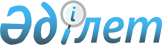 Об утверждении видов документов о среднем, техническом и профессиональном, послесреднем образовании, формы документов о среднем, техническом и профессиональном, послесреднем образовании государственного образца и правила их учета и выдачи, а также форму справки, выдаваемой лицам, не завершившим образование в организациях образованияПриказ Министра образования и науки Республики Казахстан от 28 января 2015 года № 39. Зарегистрирован в Министерстве юстиции Республики Казахстан 27 февраля 2015 года № 10348.       Сноска. Заголовок - в редакции приказа Министра просвещения РК от 18.10.2023 № 312 (вводится в действие по истечении десяти календарных дней после дня его первого официального опубликования).       В соответствии с подпунктом 15) статьи 5 Закона Республики Казахстан "Об образовании" ПРИКАЗЫВАЮ:      Сноска. Преамбула - в редакции приказа Министра просвещения РК от 07.08.2023 № 250 (вводится в действие со дня его первого официального опубликования).
      1. Утвердить:       1) виды документов об образовании согласно приложению 1 к настоящему приказу;       2) форму аттестата об основном среднем образовании согласно приложению 2 к настоящему приказу;       3) форму аттестата с отличием об основном среднем образовании согласно приложению 3 к настоящему приказу;       4) форму приложения к аттестату об основном среднем образовании согласно приложению 4 к настоящему приказу;       5) форму аттестата об образовании согласно приложению 5 к настоящему приказу;       6) формы приложений к аттестату об основном среднем образовании согласно приложению 6 к настоящему приказу;       7) форму аттестата об общем среднем образовании согласно приложению 7 к настоящему приказу;       8) форму аттестата с отличием об общем среднем образовании согласно приложению 8 к настоящему приказу;       9) форму аттестата об общем среднем образовании Алтын белгі согласно приложению 9 к настоящему приказу;       10) форму приложения к аттестату об общем среднем образовании согласно приложению 10 к настоящему приказу;       11) форму диплома о техническом и профессиональном образовании согласно приложению 11 к настоящему приказу;       12) форму диплома с отличием о техническом и профессиональном образовании согласно приложению 12 к настоящему приказу;       13) форму приложения к диплому о техническом и профессиональном образовании на двух языках согласно приложению 13 к настоящему приказу;       14) форму диплома о послесреднем образовании согласно приложению 14 к настоящему приказу;       15) форму диплома с отличием о послесреднем образовании согласно приложению 15 к настоящему приказу;       16) форму приложения к диплому о послесреднем образовании на двух языках согласно приложению 16 к настоящему приказу;       17) форму свидетельства о профессиональной подготовке согласно приложению 17 к настоящему приказу;      18) исключен приказом Министра науки и высшего образования РК от 10.02.2023 № 47 (вводится в действие по истечении десяти календарных дней после дня его первого официального опубликования);
      19) исключен приказом Министра науки и высшего образования РК от 10.02.2023 № 47 (вводится в действие по истечении десяти календарных дней после дня его первого официального опубликования);
      20) исключен приказом Министра науки и высшего образования РК от 10.02.2023 № 47 (вводится в действие по истечении десяти календарных дней после дня его первого официального опубликования);
      21) исключен приказом Министра науки и высшего образования РК от 10.02.2023 № 47 (вводится в действие по истечении десяти календарных дней после дня его первого официального опубликования);
      22) исключен приказом Министра науки и высшего образования РК от 10.02.2023 № 47 (вводится в действие по истечении десяти календарных дней после дня его первого официального опубликования);
      23) исключен приказом Министра науки и высшего образования РК от 10.02.2023 № 47 (вводится в действие по истечении десяти календарных дней после дня его первого официального опубликования);
      24) исключен приказом Министра науки и высшего образования РК от 10.02.2023 № 47 (вводится в действие по истечении десяти календарных дней после дня его первого официального опубликования);
      25) исключен приказом Министра науки и высшего образования РК от 10.02.2023 № 47 (вводится в действие по истечении десяти календарных дней после дня его первого официального опубликования);
      26) исключен приказом Министра образования и науки РК от 07.06.2021 № 277 (вводится в действие по истечении десяти календарных дней после дня его первого официального опубликования); 
      27) исключен приказом Министра науки и высшего образования РК от 10.02.2023 № 47 (вводится в действие по истечении десяти календарных дней после дня его первого официального опубликования);
      28) исключен приказом Министра науки и высшего образования РК от 10.02.2023 № 47 (вводится в действие по истечении десяти календарных дней после дня его первого официального опубликования);
      29) исключен приказом Министра науки и высшего образования РК от 10.02.2023 № 47 (вводится в действие по истечении десяти календарных дней после дня его первого официального опубликования);
      30) исключен приказом Министра науки и высшего образования РК от 10.02.2023 № 47 (вводится в действие по истечении десяти календарных дней после дня его первого официального опубликования);
      31) исключен приказом Министра науки и высшего образования РК от 10.02.2023 № 47 (вводится в действие по истечении десяти календарных дней после дня его первого официального опубликования);
      32) исключен приказом Министра науки и высшего образования РК от 10.02.2023 № 47 (вводится в действие по истечении десяти календарных дней после дня его первого официального опубликования);
      33) исключен приказом Министра науки и высшего образования РК от 10.02.2023 № 47 (вводится в действие по истечении десяти календарных дней после дня его первого официального опубликования);
      34) исключен приказом Министра науки и высшего образования РК от 10.02.2023 № 47 (вводится в действие по истечении десяти календарных дней после дня его первого официального опубликования);
       35) правила выдачи документов об образовании государственного образца согласно приложению 35 к настоящему приказу;       36) исключен приказом Министра науки и высшего образования РК от 10.02.2023 № 47 (вводится в действие по истечении десяти календарных дней после дня его первого официального опубликования);
       37) форму справки, выдаваемой лицам, не завершившим образование согласно приложению 37 к настоящему приказу;       38) правила оказания государственной услуги "Актуализация (корректировка) сведений о документах об образовании" согласно приложению 38 к настоящему приказу.      Сноска. Пункт 1 приказа Министра образования и науки РК от 16.05.2018 № 210 (вводится в действие по истечении десяти календарных дней после дня его первого официального опубликования); с изменениями, внесенными приказами Министра образования и науки РК от 30.04.2020 № 170 (вводится в действие по истечении десяти календарных дней после дня его первого официального опубликования); от 07.06.2021 № 277 (вводится в действие по истечении десяти календарных дней после дня его первого официального опубликования); от 10.02.2023 № 47 (вводится в действие по истечении десяти календарных дней после дня его первого официального опубликования); от 18.10.2023 № 312 (вводится в действие по истечении десяти календарных дней после дня его первого официального опубликования).
      2. Департаменту высшего, послевузовского образования и международного сотрудничества (Шаймарданов Ж.К.):      1) обеспечить в установленном порядке государственную регистрацию настоящего приказа в Министерстве юстиции Республики Казахстан;      2) после государственной регистрации в Министерстве юстиции Республики Казахстан обеспечить официальное опубликование настоящего приказа в периодических печатных изданиях и в информационно-правовой системе "Әділет";      3) обеспечить размещение настоящего приказа на официальном интернет-ресурсе Министерства образования и науки Республики Казахстан.      3. Контроль за исполнением настоящего приказа возложить на вице-министра образования и науки Балыкбаева Т.О.      4. Настоящий приказ вводится в действие по истечении десяти календарных дней после дня его первого официального опубликования. Виды документов об образовании        Сноска. Приложение 1 - в редакции приказа Министра образования и науки РК от 07.06.2021 № 277 (вводится в действие по истечении десяти календарных дней после дня его первого официального опубликования).      1. Документы об образовании государственного образца, свидетельствующими о прохождении итоговой аттестации и подтверждающими усвоение обучающимися государственного общеобязательного стандарта соответствующего уровня образования:      1) аттестат об основном среднем образовании;      2) аттестат с отличием об основном среднем образовании;       3) аттестат об основном среднем образовании;        4) аттестат об общем среднем образовании;       5) аттестат с отличием об общем среднем образовании;      6) аттестат об общем среднем образовании "Алтын белгі";      7) диплом о техническом и профессиональном образовании;      8) диплом с отличием о техническом и профессиональном образовании;      9) диплом о послесреднем образовании;      10) диплом с отличием о послесреднем образовании;      11) свидетельство о профессиональной подготовке;      12) исключен приказом Министра науки и высшего образования РК от 10.02.2023 № 47 (вводится в действие по истечении десяти календарных дней после дня его первого официального опубликования);
      13) исключен приказом Министра науки и высшего образования РК от 10.02.2023 № 47 (вводится в действие по истечении десяти календарных дней после дня его первого официального опубликования);
      14) исключен приказом Министра науки и высшего образования РК от 10.02.2023 № 47 (вводится в действие по истечении десяти календарных дней после дня его первого официального опубликования);
      15) исключен приказом Министра науки и высшего образования РК от 10.02.2023 № 47 (вводится в действие по истечении десяти календарных дней после дня его первого официального опубликования);
      16) исключен приказом Министра науки и высшего образования РК от 10.02.2023 № 47 (вводится в действие по истечении десяти календарных дней после дня его первого официального опубликования);
      17) исключен приказом Министра науки и высшего образования РК от 10.02.2023 № 47 (вводится в действие по истечении десяти календарных дней после дня его первого официального опубликования);
      18) исключен приказом Министра науки и высшего образования РК от 10.02.2023 № 47 (вводится в действие по истечении десяти календарных дней после дня его первого официального опубликования);
      19) исключен приказом Министра науки и высшего образования РК от 10.02.2023 № 47 (вводится в действие по истечении десяти календарных дней после дня его первого официального опубликования);
      20) исключен приказом Министра науки и высшего образования РК от 10.02.2023 № 47 (вводится в действие по истечении десяти календарных дней после дня его первого официального опубликования);
      21) исключен приказом Министра науки и высшего образования РК от 10.02.2023 № 47 (вводится в действие по истечении десяти календарных дней после дня его первого официального опубликования);
      22) исключен приказом Министра науки и высшего образования РК от 10.02.2023 № 47 (вводится в действие по истечении десяти календарных дней после дня его первого официального опубликования);
      23) исключен приказом Министра науки и высшего образования РК от 10.02.2023 № 47 (вводится в действие по истечении десяти календарных дней после дня его первого официального опубликования);
      24) исключен приказом Министра науки и высшего образования РК от 10.02.2023 № 47 (вводится в действие по истечении десяти календарных дней после дня его первого официального опубликования);
      25) исключен приказом Министра науки и высшего образования РК от 10.02.2023 № 47 (вводится в действие по истечении десяти календарных дней после дня его первого официального опубликования);
      26) исключен приказом Министра науки и высшего образования РК от 10.02.2023 № 47 (вводится в действие по истечении десяти календарных дней после дня его первого официального опубликования).
      Сноска. Пункт 1 с изменениями, внесенными приказом Министра науки и высшего образования РК от 10.02.2023 № 47 (вводится в действие по истечении десяти календарных дней после дня его первого официального опубликования).
      2. Исключен приказом Министра науки и высшего образования РК от 10.02.2023 № 47 (вводится в действие по истечении десяти календарных дней после дня его первого официального опубликования).
       Сноска. Приложение 2 в редакции приказа Министра образования и науки РК от 14.03.2017 № 118 (вводится в действие по истечении десяти календарных дней после дня его первого официального опубликования). Аттестат об основном среднем образовании       Сноска. Приложение 3 в редакции приказа Министра образования и науки РК от 14.03.2017 № 118 (вводится в действие по истечении десяти календарных дней после дня его первого официального опубликования). Аттестат с отличием об основном среднем образовании Приложение к аттестату об основном среднем образовании       Сноска. Приложение 4 - в редакции приказа Министра просвещения РК от 18.10.2023 № 312 (вводится в действие по истечении десяти календарных дней после дня его первого официального опубликования).       Сноска. Приложение 5 в редакции Министра образования и науки РК от 16.05.2018 № 210 (вводится в действие по истечении десяти календарных дней после дня его первого официального опубликования). Аттестат об основном среднем образовании      Пояснение по заполнению настоящей формы: предназначена для обучающихся с особыми образовательными потребностями (с легкой и умеренной умственной отсталостью) в специальных школах, специальных классах и в общеобразовательных школах в условиях инклюзивного образования. Приложение к аттестату об основном среднем образовании       Сноска. Приказ дополнен приложением 6 в соответствии с приказом Министра образования и науки РК от 16.05.2018 № 210 (вводится в действие по истечении десяти календарных дней после дня его первого официального опубликования); в редакции приказа Министра просвещения РК от 18.10.2023 № 312 (вводится в действие по истечении десяти календарных дней после дня его первого официального опубликования).      Пояснение по заполнению настоящей формы: предназначена для обучающихся с особыми образовательными потребностями (с нарушениями интеллекта легкой степени) в специальных школах, специальных классах общеобразовательных школ, а также обучающихся с умеренными нарушениями интеллекта при обучении в классе для детей с легкими нарушениями интеллекта по индивидуальным программам, не освоивших объем учебных дисциплин предусмотренных учебным планом. По не изучавшимся предметам прописываются слова "не изучался". Приложение к аттестату об основном среднем образовании      Пояснение по заполнению настоящей формы: предназначена для обучающихся с особыми образовательными потребностями (с нарушениями интеллекта умеренной степени) в специальных школах, специальных классах общеобразовательных школ. Приложение к аттестату об основном среднем образовании       Пояснение по заполнению настоящей формы: предназначена для обучающихся с особыми образовательными потребностями (с нарушениями интеллекта легкой и умеренной степени) в общеобразовательных школах в общих классах по индивидуальным программам, не освоивших объем учебных дисциплин предусмотренных государственным общеобязательным стандартом соответствующего уровня образования, утвержденными приказом Министра просвещения Республики Казахстан от 3 августа 2022 года № 348 (зарегистрирован в Реестре государственной регистрации нормативных правовых актов Республики Казахстан под № 29031). По не изучавшимся предметам прописываются слова "не изучался".       Сноска. Правый верхний угол приложения 6 в редакции приказа Министра образования и науки РК от 16.05.2018 № 210 (вводится в действие по истечении десяти календарных дней после дня его первого официального опубликования).      Форма      Аттестат об общем среднем образовании       Сноска. Правый верхний угол приложения 7 в редакции приказа Министра образования и науки РК от 16.05.2018 № 210 (вводится в действие по истечении десяти календарных дней после дня его первого официального опубликования).      Форма                         Аттестат с отличием об общем среднем образовании       Сноска. Правый верхний угол приложения 8 в редакции приказа Министра образования и науки РК от 16.05.2018 № 210 (вводится в действие по истечении десяти календарных дней после дня его первого официального опубликования).      Форма                       Аттестат об общем среднем образовании "Алтын белгі" Приложение к аттестату об общем среднем образовании       Сноска. Приложение 10 - в редакции приказа Министра просвещения РК от 18.10.2023 № 312 (вводится в действие по истечении десяти календарных дней после дня его первого официального опубликования). Диплом о техническом и профессиональном образовании       Сноска. Приложение 11 - в редакции приказа Министра образования и науки РК от 03.02.2020 № 48 (вводится в действие по истечении десяти календарных дней после дня его первого официального опубликования). Диплом с отличием о техническом и профессиональном образовании       Сноска. Приложение 12 - в редакции приказа Министра образования и науки РК от 03.02.2020 № 48 (вводится в действие по истечении десяти календарных дней после дня его первого официального опубликования).              Приложение к диплому о техническом и профессиональном образовании 
                               на двух языках       Сноска. Приложение 13 - в редакции приказа и.о. Министра образования и науки РК от 06.01.2021 № 2 (вводится в действие по истечении десяти календарных дней после дня его первого официального опубликования).       _________________________________________________________________                    (фамилия, имя, отчество (при его наличии))   за время обучения с _______ года по ______ год в ____________________________       __________________________________________________________________                     (полное наименование организации образования)  по специальности _______________________________________________________                         (код и наименование специальности) __________________________________________________________________ __________________________________________________________________ __________________________________________________________________  (код (-ы) и наименование квалификации (-й))  показал (-а) ____ соответствующие знания и навыки по следующим дисциплинам и (или) модулям:      Заместитель руководителя по учебной работе________________________________      Руководитель учебной группы_____________________________________________      М.П.       *Примечание: графы заполняются с учетом применяемой в организации образования технологии обучения и системы оценивания. ________________________________________________________________________
                   (тегі, аты, әкесінің аты (болған жағдайда))  
_______________________ жылдан бастап _____________ жылға дейін 
__________________________________________________________________________  
                   (білім беру ұйымының толық атауы)  
_________________________________________________________________________
                   (мамандықтың толық атауы және коды)  
_________________________________________________________________________
_________________________________________________________________________  
_________________________________________________________________________
(код (-тар) және біліктілік (-тер)) атауы оқу барысында мынадай пәндер бойынша және 
(немесе) модульдер бойынша тиісті білімін көрсетті:       Басшының оқу жұмысы жөніндегі орынбасары _________________________        Оқу тобының жетекшісі _____________________________________________       М.О.       *Ескертпе: бағандар білім беру ұйымында қолданылатын оқыту технологиясы мен  бағалау жүйесін ескере отырып толтырылады Диплом о послесреднем образовании       Сноска. Приложение 14 - в редакции приказа Министра образования и науки РК от 03.02.2020 № 48 (вводится в действие по истечении десяти календарных дней после дня его первого официального опубликования). Диплом с отличием о послесреднем образовании       Сноска. Приложение 15 - в редакции приказа Министра образования и науки РК от 03.02.2020 № 48 (вводится в действие по истечении десяти календарных дней после дня его первого официального опубликования).       Сноска. Правый верхний угол приложения 15 в редакции приказа Министра образования и науки РК от 16.05.2018 № 210 (вводится в действие по истечении десяти календарных дней после дня его первого официального опубликования). Приложение к диплому о послесреднем образовании на двух языках       Сноска. Приложение 16 в редакции приказа Министра образования и науки РК от 27.09.2018 № 499 (вводится в действие по истечении десяти календарных дней после дня его первого официального опубликования).      ________________________________________________________________________________                               (фамилия, имя, отчество)за время обучения с _____ года по ____ год в _______________________________________________________________________________________________________________________                   полное наименование организации образования)по специальности _______________________________________________________________                               (наименование специальности)показал (- а) ___ соответствующие знания по следующим дисциплинам:      Заместитель руководителя по учебной работе ____________________________       Руководитель группы ___________________________       М.П.      ________________________________________________________________________________                               (тегі, аты, әкесінің аты)_________ жылдан бастап _________ жылға дейін________________________________________________________________________________                         (білім беру ұйымының толық атауы)оқу барысында ____________________ мамандығыбойынша мынадай пәндерден тиісті білімін көрсетті:      Басшының оқу жұмысы жөніндегі орынбасары _________________________       Топ жетекшісі ____________________________       М.О.       Сноска. Правый верхний угол приложения 16 в редакции приказа Министра образования и науки РК от 16.05.2018 № 210 (вводится в действие по истечении десяти календарных дней после дня его первого официального опубликования). Свидетельство о профессиональной подготовке       Сноска. Приложение 17 в редакции приказа Министра образования и науки РК от 27.09.2018 № 499 (вводится в действие по истечении десяти календарных дней после дня его первого официального опубликования).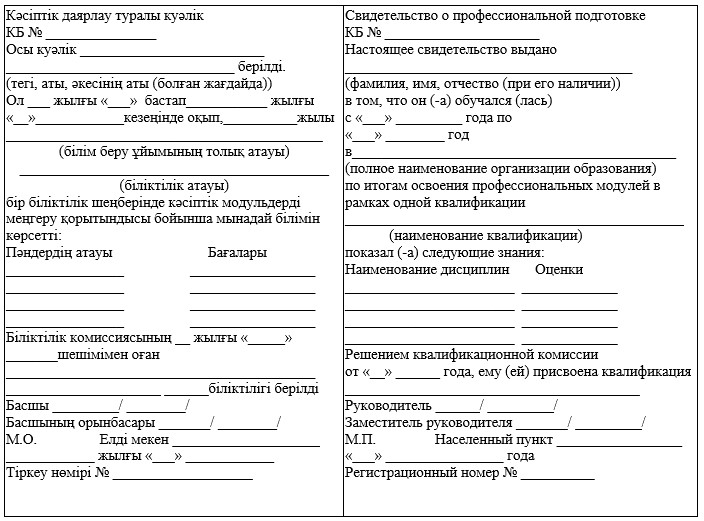       Форма      Сертификат о присвоении квалификации      Сноска. Приложение 17 исключено приказом Министра образования и науки РК от 06.08.2015 № 512 (вводится в действие по истечении десяти календарных дней после дня его первого официального опубликования).
 Диплом о высшем образовании с присуждением степени бакалавр       Сноска. Приложение 18 исключено приказом Министра науки и высшего образования РК от 10.02.2023 № 47 (вводится в действие по истечении десяти календарных дней после дня его первого официального опубликования). Диплом с отличием о высшем образовании с присуждением степени бакалавр       Сноска. Приложение 19 исключено приказом Министра науки и высшего образования РК от 10.02.2023 № 47 (вводится в действие по истечении десяти календарных дней после дня его первого официального опубликования). Диплом о высшем образовании с присвоением квалификации        Сноска. Приложение 20 исключено приказом Министра науки и высшего образования РК от 10.02.2023 № 47 (вводится в действие по истечении десяти календарных дней после дня его первого официального опубликования). Диплом с отличием о высшем образовании с присвоением квалификации        Сноска. Приложение 21 исключено приказом Министра науки и высшего образования РК от 10.02.2023 № 47 (вводится в действие по истечении десяти календарных дней после дня его первого официального опубликования). Диплом о послевузовском образовании с присуждением степени магистр       Сноска. Приложение 22 исключено приказом Министра науки и высшего образования РК от 10.02.2023 № 47 (вводится в действие по истечении десяти календарных дней после дня его первого официального опубликования). Диплом о послевузовском образовании с присуждением степени доктора делового администрирования       Сноска. Приложение 23 исключено приказом Министра науки и высшего образования РК от 10.02.2023 № 47 (вводится в действие по истечении десяти календарных дней после дня его первого официального опубликования). Свидетельство об окончании резидентуры       Сноска. Приложение 24 исключено приказом Министра науки и высшего образования РК от 10.02.2023 № 47 (вводится в действие по истечении десяти календарных дней после дня его первого официального опубликования). Свидетельство об окончании интернатуры       Сноска. Приложение 25 исключено приказом Министра науки и высшего образования РК от 10.02.2023 № 47 (вводится в действие по истечении десяти календарных дней после дня его первого официального опубликования). Свидетельство об окончании клинической ординаторы       Сноска. Приложение 26 исключено приказом Министра образования и науки РК от 07.06.2021 № 277 (вводится в действие по истечении десяти календарных дней после дня его первого официального опубликования). Приложение к диплому (транскрипт) на трех языках       Сноска. Приложение 27 исключено приказом Министра науки и высшего образования РК от 10.02.2023 № 47 (вводится в действие по истечении десяти календарных дней после дня его первого официального опубликования). Свидетельство к диплому магистра       Сноска. Приложение 28 исключено приказом Министра науки и высшего образования РК от 10.02.2023 № 47 (вводится в действие по истечении десяти календарных дней после дня его первого официального опубликования). Диплом с присуждением ученого звания ассоциированный профессор (доцент)       Сноска. Приложение 29 исключено приказом Министра науки и высшего образования РК от 10.02.2023 № 47 (вводится в действие по истечении десяти календарных дней после дня его первого официального опубликования). Диплом с присуждением ученого звания профессор       Сноска. Приложение 30 исключено приказом Министра науки и высшего образования РК от 10.02.2023 № 47 (вводится в действие по истечении десяти календарных дней после дня его первого официального опубликования). Диплом о присуждении (признании) степени доктора философии (PhD)       Сноска. Приложение 31 исключено приказом Министра науки и высшего образования РК от 10.02.2023 № 47 (вводится в действие по истечении десяти календарных дней после дня его первого официального опубликования). Диплом о присуждении (признании) степени доктора по профилю       Сноска. Приложение 32 исключено приказом Министра науки и высшего образования РК от 10.02.2023 № 47 (вводится в действие по истечении десяти календарных дней после дня его первого официального опубликования). Диплом с присуждением степени доктор философии (PhD)       Сноска. Приложение 33 исключено приказом Министра науки и высшего образования РК от 10.02.2023 № 47 (вводится в действие по истечении десяти календарных дней после дня его первого официального опубликования). Диплом с присуждением степени доктор по профилю       Сноска. Приложение 34 исключено приказом Министра науки и высшего образования РК от 10.02.2023 № 47 (вводится в действие по истечении десяти календарных дней после дня его первого официального опубликования). Правила учета и выдачи документов о среднем, техническом и профессиональном, послесреднем образовании государственного образца       Сноска. Приложение 35 - в редакции приказа Министра просвещения РК от 18.10.2023 № 312 (вводится в действие по истечении десяти календарных дней после дня его первого официального опубликования). Глава 1. Общие положения       1. Настоящие Правила учета и выдачи документов о среднем, техническом и профессиональном, послесреднем образовании государственного образца (далее - Правила) разработаны в соответствии со статьей 39 Закона Республики Казахстан "Об образовании" и с пунктом 1 статьи 10 Закона Республики Казахстан "О государственных услугах" (далее - Закон).      2. Настоящие Правила устанавливают порядок выдачи документов о среднем, техническом и профессиональном, послесреднем образовании государственного образца, а также выдачи их дубликатов. Глава 2. Порядок выдачи документов о среднем, техническом и профессиональном, послесреднем образовании государственного образца       3. Документы о среднем, техническом и профессиональном, послесреднем образовании государственного образца выдаются организациями образования в соответствии с пунктом 3 статьи 39 Закона Республики Казахстан "Об образовании".       4. Основанием для выдачи обучающимся, прошедшим итоговую аттестацию, аттестата об основном среднем образовании, аттестата об общем среднем образовании, диплома о техническом и профессиональном образовании, диплома о послесреднем образовании является решение соответствующей (экзаменационной, квалификационной, аттестационной) комиссии.       Основанием для выдачи, обучавшимся с особыми образовательными потребностями в организации образования аттестата об основном среднем образовании, является приказ руководителя организации.       5. Аттестат с отличием об основном среднем образовании, аттестат с отличием об общем среднем образовании, диплом с отличием о техническом и профессиональном образовании, диплом с отличием о послесреднем образовании в организациях образования выдается в соответствии с Типовыми правилами проведения текущего контроля успеваемости, промежуточной и итоговой аттестации обучающихся для организаций среднего, технического и профессионального, послесреднего образования, утвержденными приказом Министра образования и науки Республики Казахстан от 18 марта 2008 года № 125 (зарегистрированный в Реестре государственной регистрации нормативных правовых актов под № 5191).      6. Документ об образовании выдается обучавшемуся лично в торжественной обстановке не позднее пяти рабочих дней со дня принятия соответствующего решения.      При отсутствии возможности личного получения документа он выдается третьему лицу по доверенности, оформленной в порядке, предусмотренном законодательством Республики Казахстан.      7. Бланки документов о среднем, техническом и профессиональном, послесреднем образовании государственного образца состоят из:      1) твердой обложки размером 224 х 160 мм;      2) вкладыша размером 210 х 150 мм;      3) приложения.      8. Обложка бланка изготавливается:       1) для бланка с отличием – красного цвета;       2) для бланка, выдаваемого лицам, награжденным знаком "Алтын белгі" - голубого цвета;      3) для всех остальных бланков – темно-синего цвета.      9. На обложке всех видов бланков размещаются выполненные золотистым цветом:      1) сверху тисненая надпись на государственном языке: "Қазақстан Республикасы";      2) в центре – изображение Государственного герба Республики Казахстан;      3) под изображением Государственного герба Республики Казахстан – тисненое название вида бланка на государственном языке.      10. Бланки и приложения к ним печатаются типографским способом (без учета данных, заполняются вручную или с помощью печатающих устройств).      11. Бланки и приложения к ним печатаются на специальной бумаге со степенями защиты (с водяными знаками):      1) бледно-розового цвета – бланки с отличием, а также для бланков, выдаваемых лицам, награжденным знаком "Алтын белгі";      2) бледно-синего цвета – для всех остальных видов бланков.      12. На лицевой стороне бланков размещаются:      1) сверху – слова "Қазақстан Республикасы";      2) по центру – изображение Государственного герба Республики Казахстан;      3) под изображением Государственного герба Республики Казахстан – название вида бланка на государственном языке.      13. На обеих внутренних сторонах бланка в центре печатается изображение Государственного герба Республики Казахстан.      14. На левой внутренней стороне бланка указывается содержание на государственном языке, а на правой стороне – идентичное содержание на русском языке.      15. На обеих внутренних сторонах бланка с отличием типографским способом печатаются красным цветом слова "Үздік" и "С отличием".      16. На обеих внутренних сторонах бланка, выдаваемых лицам, награжденным знаком "Алтын белгі", типографским способом печатаются бронзовым цветом слова "Алтын белгі".      17. Бланки всех видов имеют серию и семизначные номера.      18. Бланки составляются таким образом, чтобы вносимые в них записи могли выполняться с помощью печатающих устройств.      19. В бланках дипломов о техническом и профессиональном, послесреднем образовании применяется технология автоматической идентификации посредством QR кода (размером 3х3 см.).      20. Генерация QR кода осуществляется на основании выпуска и сведений об обучающихся, внесенных в информационную систему "Национальная образовательная база данных". Глава 3. Порядок выдачи дубликатов документов об основном среднем и общем среднем, техническом и профессиональном, послесреднем образовании      21. Дубликаты документов об основном среднем и общем среднем, техническом и профессиональном, послесреднем образовании и приложения к ним (далее - дубликат) выдаются вместо утраченных или пришедших в негодность, а также лицам, изменивших свою фамилию (имя, отчество (при его наличии).       Основанием для выдачи дубликата является:       1) заявление обучавшегося (законного представителя) или родителя (законного представителя) несовершеннолетнего ребенка, утерявшего или испортившего документ, на имя руководителя организации образования, в котором излагаются обстоятельства;      2) свидетельство о рождении или удостоверение личности (паспорт) обучавшегося и (или) электронный документ из сервиса цифровых документов (требуется для идентификации личности);       3) при изменении фамилии (имя, отчество (при его наличии)) и (или) порче документа об образовании прилагается оригинал документа об образовании.        Для получения дубликата документов об основном среднем и общем среднем, техническом и профессиональном, послесреднем образовании физическим лицам, не являющимся гражданами Республики Казахстан и не имеющим электронную цифровую подпись, необходимо самостоятельно обращаться в организацию образования.       22. Дубликат выдается на бесплатной основе, не позднее 15 рабочего дня со дня подачи заявления.       23. При ликвидации организации среднего, технического и профессионального, послесреднего образовании физические лица обращаются в архив по месту нахождения организации образования. Копии и выписки, выданные государственными архивами и их филиалами, ведомственными и частными архивами, являются официальными документами, имеющими юридическую силу подлинников.       24. Дубликаты документов выдаются на бланках образца, действующего на момент принятия решения о выдаче дубликата, и подписываются руководителем организации образования, заместителем по учебной работе.      25. На выдаваемом бланке документа в правом верхнем углу проставляется штамп "Дубликат взамен подлинника № ______________". Параграф 1. Порядок оказания государственной услуги "Выдача дубликатов документов об основном среднем, общем среднем образовании"       26. Государственная услуга "Выдача дубликатов документов об основном среднем, общем среднем образовании" оказывается организациями основного среднего и общего среднего образования.        27. Для получения дубликата документа об основном среднем, общем среднем образовании физическое лицо (далее - услугополучатель) направляет услугодателю через некоммерческое акционерное общество "Государственная корпорация "Правительство для граждан" (далее – Государственная корпорация) или канцелярию организации основного среднего и общего среднего образования или веб-портал "электронного правительства" www.egov.kz (далее - портал) заявление по форме или в форме электронного документа на имя руководителя организации основного среднего и общего среднего образования согласно приложению 1 к настоящим Правилам с приложением документов, указанных в пункте 8 Перечня основных требований к оказанию государственной услуги "Выдача дубликатов документов об основном среднем, общем среднем образовании" согласно приложению 2 к настоящим Правилам.       28. Перечень основных требований к оказанию государственной услуги, включающий наименование государственной услуги, наименование услугодателя, способы предоставления государственной услуги, срок оказания государственной услуги, форму оказания государственной услуги, результат оказания государственной услуги, размер платы, взимаемой с услугополучателя при оказании государственной услуги, и способы ее взимания в случаях, предусмотренных законодательством Республики Казахстан, график работы услугодателя, Государственной корпорации и объектов информации, перечень документов и сведений, истребуемых у услугополучателя для оказания государственной услуги, основания для отказа в оказании государственной услуги, установленные законами Республики Казахстан, иные требования с учетом особенностей оказания государственной услуги, в том числе оказываемой в электронной форме и через Государственную корпорацию приведен в Перечне основных требований к оказанию государственной услуги "Выдача дубликатов документов об основном среднем, общем среднем образовании" согласно приложению 2 к настоящим Правилам.      29. Сведения о документах, удостоверяющих личность, работник Государственной корпорации получает из соответствующих государственных информационных систем через шлюз "электронного правительства" и направляет услугодателю.       30. При приеме документов через Государственную корпорацию или канцелярию организации основного среднего и общего среднего образования выдается расписка о приеме соответствующих документов согласно приложению 3 к настоящим Правилам.       31. При подаче услугополучателем документов через портал в "личном кабинет" услугополучателя отображается статус о принятии запроса для оказания государственной услуги, а также уведомление.        32. При представлении услугополучателем неполного пакета документов и (или) документов с истекшим сроком действия, работник Государственной корпорации или организации основного среднего и общего среднего образования отказывает в приеме заявления и выдает расписку об отказе в приеме документов по форме, согласно приложению 4 к настоящим Правилам.      33. При обращении услугополучателя после окончания рабочего времени, в выходные и праздничные дни согласно трудовому законодательству Республики Казахстан, регистрация заявления по оказанию государственной услуги осуществляется следующим рабочим днем.       34. Государственной корпорацией сформированные заявления (с пакетом документов при наличии) с двумя экземплярами реестра направляются в организацию основного среднего и общего среднего образования через курьерскую, и (или) почтовую связь согласно графику.       35. Доставка принятых заявлений с прилагаемыми документами в организацию основного среднего и общего среднего образования осуществляется не менее двух раз в день приема данных заявлений.      36. При обращении в Государственную корпорацию день приема документов не входит в срок оказания государственной услуги.      37. Сотрудник организации основного среднего и общего среднего образования осуществляет регистрацию документов в день их поступления.      38. Сотрудники организации основного среднего и общего среднего образования в течение 5 (пяти) рабочих дней рассматривают, подготавливают результат государственной услуги и направляют дубликат документа об основном среднем, общем среднем образовании либо мотивированный ответ об отказе в Государственную корпорацию через курьерскую, и (или) почтовую связь не позднее, чем за сутки до истечения срока оказания государственной услуги, а в случае подачи заявления через портал, направляют уведомление услугополучателю о готовности дубликата документа об образовании с указанием места получения результата государственной услуги либо мотивированный ответ об отказе.      При выявлении оснований для отказа в оказании государственной услуги услугодатель уведомляет услугополучателя о предварительном решении об отказе в оказании государственной услуги, а также времени и месте (способе) проведения заслушивания с целью предоставления услугополучателю возможности выразить его позицию по предварительному решению.      Уведомление о заслушивании направляется не позднее чем за 3 (три) рабочих дня до завершения срока оказания государственной услуги. Заслушивание проводится не позднее 2 (двух) рабочих дней со дня уведомления.      Уведомление (извещение) направляется заказным письмом с уведомлением о его вручении, телефонограммой или телеграммой, текстовым сообщением по абонентскому номеру сотовой связи или по электронному адресу либо с использованием иных средств связи, обеспечивающих фиксацию извещения или вызова.       Процедура заслушивания проводится в соответствии с Административным процедурно-процессуальным кодексом Республики Казахстан.      Услугополучатель представляет или высказывает возражение к предварительному решению услугодателя в срок не позднее 2 (двух) рабочих дней со дня его получения.      По результатам заслушивания услугодатель принимает решение о выдаче дубликата документа об основном среднем, общем среднем образовании, либо мотивированный отказ в оказании государственной услуги.      39. При подаче услугополучателем документов через портал в случае указания услугополучателем места получения результата государственной услуги Государственной корпорации, сотрудники организации основного среднего и общего среднего образования направляют дубликат документа об основном среднем и общем среднем образовании в Государственную корпорацию через курьерскую, и (или) почтовую связь не позднее, чем за сутки до истечения срока оказания государственной услуги.      40. Результатом оказания государственной услуги является выдача дубликата документа об основном среднем, общем среднем образовании.       41. В Государственной корпорации выдача готовых документов осуществляется в соответствии с графиком работы Государственной корпорации, на основании расписки, при предъявлении документов, удостоверяющих личность, с отметкой о получении.       42. Государственная корпорация обеспечивает хранение результата в течение одного месяца, после чего передает его услугодателю для дальнейшего хранения. При обращении услугополучателя по истечении одного месяца по запросу Государственной корпорации услугодатель в течение одного рабочего дня направляет готовые документы в Государственную корпорацию для выдачи услугополучателю.      43. Общий срок рассмотрения – с момента сдачи услугополучателем документов в Государственную корпорацию или организацию основного среднего и общего среднего образования или на портал – 15 (пятнадцать) рабочих дней.       44. Услугодатель обеспечивает внесение сведений о стадии оказания государственной услуги в информационную систему мониторинга оказания государственных услуг в установленном порядке, согласно подпункту 11) пункта 2 статьи 5 Закона.      45. Уполномоченный орган в области образования Республики Казахстан в течение трех рабочих дней с даты утверждения или изменения Правил извещает услугодателей, Государственную корпорацию "Правительство для граждан", оператора информационно-коммуникационной инфраструктуры "электронного правительства", а также Единый контакт-центр, о внесенных изменениях и дополнениях в настоящие Правила. Параграф 2. Порядок оказания государственной услуги "Выдача дубликатов документов о техническом и профессиональном, послесреднем образовании"      46. Государственная услуга "Выдача дубликатов документов о техническом и профессиональном, послесреднем образовании" оказывается организациями технического и профессионального, послесреднего образования (далее – организации ТиППО).       47. Для получения дубликата документа о техническом и профессиональном образовании физическое лицо (далее - услугополучатель) направляет услугодателю через некоммерческое акционерное общество "Государственная корпорация "Правительство для граждан" (далее – Государственная корпорация) или канцелярию организации ТиППО или веб-портал "электронного правительства" www.egov.kz (далее - портал) заявление по форме или в форме электронного документа на имя руководителя организации ТиППО согласно приложению 5 к настоящим Правилам с приложением документов, указанных в пункте 8 Перечня основных требований к оказанию государственной услуги "Выдача дубликатов документов о техническом и профессиональном, послесреднем образовании" согласно приложению 6 к настоящим Правилам.       48. Перечень основных требований к оказанию государственной услуги, включающий наименование государственной услуги, наименование услугодателя, способы предоставления государственной услуги, срок оказания государственной услуги, форму оказания государственной услуги, результат оказания государственной услуги, размер платы, взимаемой с услугополучателя при оказании государственной услуги, и способы ее взимания в случаях, предусмотренных законодательством Республики Казахстан, график работы услугодателя, Государственной корпорации и объектов информации, перечень документов и сведений, истребуемых у услугополучателя для оказания государственной услуги, основания для отказа в оказании государственной услуги, установленные законами Республики Казахстан, иные требования с учетом особенностей оказания государственной услуги, в том числе оказываемой в электронной форме и через Государственную корпорацию приведен в Перечне основных требований к оказанию государственной услуги "Выдача дубликатов документов о техническом и профессиональном, послесреднем образовании" согласно приложению 6 к настоящим Правилам.      49. Сведения о документах, удостоверяющих личность, работник Государственной корпорации получает из соответствующих государственных информационных систем через шлюз "электронного правительства" и направляет услугодателю.       50. При приеме документов через Государственную корпорацию выдается расписка о приеме соответствующих документов согласно приложению 3 к настоящим Правилам.      51. При подаче услугополучателем документов через портал в "личном кабинете" услугополучателя отображается статус о принятии запроса для оказания государственной услуги, а также уведомление.       52. При представлении услугополучателем неполного пакета документов и (или) документов с истекшим сроком действия, работник Государственной корпорации или организации ТиППО отказывает в приеме заявления и выдает расписку об отказе в приеме документов по форме, согласно приложению 4 к настоящим Правилам.      53. При обращении услугополучателя после окончания рабочего времени, в выходные и праздничные дни согласно трудовому законодательству Республики Казахстан, регистрация заявления по оказанию государственной услуги осуществляется следующим рабочим днем.      54. Государственная корпорация сформированные заявления (с пакетом документов при наличии) с двумя экземплярами реестра направляют в организацию ТиППО через курьерскую, и (или) почтовую связь согласно графику.      55. Доставка принятых заявлений с прилагаемыми документами в организацию ТиППО осуществляется не менее двух раз в день приема данных заявлений.      56. При обращении в Государственную корпорацию день приема документов не входит в срок оказания государственной услуги.       57. Сотрудник организации ТиППО осуществляет регистрацию документов в день их поступления.       58. Сотрудники организации ТиППО в течение 5 (пяти) рабочих дней рассматривают, подготавливают результат государственной услуги и направляют дубликат документа о техническом и профессиональном, послесреднем образовании либо мотивированный ответ об отказе в Государственную корпорацию через курьерскую, и (или) почтовую связь не позднее, чем за сутки до истечения срока оказания государственной услуги, а в случае подачи заявления через портал, направляют уведомление услугополучателю о готовности дубликата документа об образовании с указанием места получения результата государственной услуги либо мотивированный ответ об отказе.      При выявлении оснований для отказа в оказании государственной услуги услугодатель уведомляет услугополучателя о предварительном решении об отказе в оказании государственной услуги, а также времени и месте (способе) проведения заслушивания с целью предоставления услугополучателю возможности выразить его позицию по предварительному решению.      Уведомление о заслушивании направляется не позднее чем за 3 (три) рабочих дня до завершения срока оказания государственной услуги. Заслушивание проводится не позднее 2 (двух) рабочих дней со дня уведомления.      Уведомление (извещение) направляется заказным письмом с уведомлением о его вручении, телефонограммой или телеграммой, текстовым сообщением по абонентскому номеру сотовой связи или по электронному адресу либо с использованием иных средств связи, обеспечивающих фиксацию извещения или вызова.       Процедура заслушивания проводится в соответствии с Административным процедурно-процессуальным кодексом Республики Казахстан.      Услугополучатель представляет или высказывает возражение к предварительному решению услугодателя в срок не позднее 2 (двух) рабочих дней со дня его получения.      По результатам заслушивания услугодатель принимает решение о выдаче дубликата документа о техническом и профессиональном, послесреднем образовании, либо мотивированный отказ в оказании государственной услуги.      59. При подаче услугополучателем документов через портал в случае указания услугополучателем места получения результата государственной услуги Государственной корпорации, сотрудники организации ТиППО направляют дубликат документа об образовании в Государственную корпорацию через курьерскую, и (или) почтовую связь не позднее, чем за сутки до истечения срока оказания государственной услуги.      Сотрудник организации ТиППО (услугодатель) формирует результат оказания услуги в цифровом формате для вывода в сервис "Цифровые документы" мобильного приложения электронного правительства "eGovMobile" и извещает об этом услугополучателя.      60. Результатом оказания государственной услуги является выдача дубликата документа о техническом и профессиональном, послесреднем образовании и цифрового диплома в сервисе "Цифровые документы" мобильного приложения электронного правительства "eGovMobile".       61. В Государственной корпорации выдача готовых документов осуществляется в соответствии с графиком работы Государственной корпорации, на основании расписки, при предъявлении документов, удостоверяющих личность, с отметкой о получении.       62. Государственная корпорация обеспечивает хранение результата в течение одного месяца, после чего передает его услугодателю для дальнейшего хранения. При обращении услугополучателя по истечении одного месяца по запросу Государственной корпорации услугодатель в течение одного рабочего дня направляет готовые документы в Государственную корпорацию для выдачи услугополучателю.      63. Общий срок рассмотрения – с момента сдачи услугополучателем документов в Государственную корпорацию или организацию технического и профессионально образования или на портал – 15 (пятнадцать) рабочих дней.       64. Услугодатель обеспечивает внесение сведений о стадии оказания государственной услуги в информационную систему мониторинга оказания государственных услуг в установленном порядке, согласно подпункту 11) пункта 2 статьи 5 Закона.      65. Уполномоченный орган в области образования Республики Казахстан в течение трех рабочих дней с даты утверждения или изменения Правил извещает услугодателей, Государственную корпорацию "Правительство для граждан", оператора информационно-коммуникационной инфраструктуры "электронного правительства", а также Единый контакт-центр, о внесенных изменениях и дополнениях в настоящие Правила. Параграф 3. Порядок обжалования решений, действий (бездействия) услугодателя, Государственной корпорации и (или) их работников по вопросам оказания государственных услуг      66. Рассмотрение жалобы по вопросам оказания государственных услуг производится вышестоящим административным органом, должностным лицом, уполномоченным органом по оценке и контролю за качеством оказания государственных услуг (далее – орган, рассматривающий жалобу).      Жалоба подается услугодателю, должностному лицу, чье решение, действие (бездействие) обжалуются.      Услугодатель, должностное лицо, чье решение, действие (бездействие) обжалуются, не позднее трех рабочих дней со дня поступления жалобы направляют ее и административное дело в орган, рассматривающий жалобу.      При этом услугодатель, должностное лицо, чье решение, действие (бездействие) обжалуется, вправе не направлять жалобу в орган, рассматривающий жалобу, если он в течение трех рабочих дней примет благоприятный административный акт, совершит административное действие, полностью удовлетворяющее требованиям, указанным в жалобе.       67. Жалоба услугополучателя, поступившая в адрес услугодателя, в соответствии с пунктом 2 статьи 25 Закона подлежит рассмотрению в течение пяти рабочих дней со дня ее регистрации.      68. Жалоба услугополучателя, поступившая в адрес уполномоченного органа по оценке и контролю за качеством оказания государственных услуг подлежит рассмотрению в течение 15 (пятнадцати) рабочих дней со дня ее регистрации.      69. Жалоба на действие (бездействие) работников Государственной корпорации при оказании услуг через Государственную корпорацию подается на имя руководителя Государственной корпорации, либо в уполномоченный орган в сфере информатизации.      70. Если иное не предусмотрено законом, обращение в суд допускается после обжалования в досудебном порядке. Заявление      Прошу Вас выдать мне дубликат аттестата в связис ____________________________________________________________________(указать причину)_____________________________________________________________________Согласен(а) на использования сведений, составляющих охраняемую ЗакономРеспублики Казахстан "О персональных данных и их защите" тайну, содержащихсяв информационных системах."___" _________ 20__года _________ подпись Расписка о приеме документов № _______      Отдел № ___ филиала НАО "Государственная корпорация Правительство для граждан"\организация образования______________________________________________________________________________________________________________________________________Получены от ______________________________ следующие документы:(Фамилия, имя, отчество (при его наличии) услугополучателя)1. Заявление2. Другие _____________________________________________________________________________________________________________________________________________________________________________________________________________________________________________________ _____________(Фамилия, имя, отчество (при его наличии) (подпись)работника Государственной корпорации)\работника организации образования Получил: подпись услугополучателя "___" _________ 20 ___ года  Расписка об отказе в приеме документов       Руководствуясь пунктом 2 статьи 20 Закона Республики Казахстан "О государственных услугах",отдел №__ филиала Государственной корпорации "Правительство для граждан" (указать адрес)/организация образования отказывает в приеме документов на оказание государственной услуги(указать наименование государственной услуги в соответствии государственной услуги) ввидупредставления Вами неполного пакета документов согласно перечню, предусмотренному стандартомгосударственной услуги, а именно:Наименование отсутствующих документов:1)________________________________________;2)________________________________________;Настоящая расписка составлена в 2 экземплярах, по одному для каждой стороны.Фамилия, имя, отчество (при его наличии) (работника Государственной корпорации)/организации образования (подпись)Исполнитель: Фамилия, имя, отчество (при его наличии) _____________Телефон __________Получил: Фамилия, имя, отчество (при его наличии)/подпись услугополучателя"__" ______ 20__ года Заявление      Прошу Вас выдать мне дубликат диплома (дубликат диплома с приложениями,дубликат диплома, дубликат приложения) в связи с______________________________________________________________________________________________________________________________________(указать причину)_________________________________________________________________________________________________________________________________________________________________________________________________________Согласен(а) на использования сведений, составляющих охраняемую ЗакономРеспублики Казахстан "О персональных данных и их защите" тайну,содержащихся в информационных системах. "____"_____________ 20____ года __________подпись Основные требования к содержанию документов об образовании собственного образца и правил учета и выдачи        Сноска. Приказ дополнен приложением 36 в соответствии с приказом Министра образования и науки РК от 07.06.2021 № 277 (вводится в действие по истечении десяти календарных дней после дня его первого официального опубликования); исключено приказом Министра науки и высшего образования РК от 10.02.2023 № 47 (вводится в действие по истечении десяти календарных дней после дня его первого официального опубликования).       Сноска. Приказ дополнен приложением 37 в соответствии с приказом Министра образования и науки РК от 07.06.2021 № 277 (вводится в действие по истечении десяти календарных дней после дня его первого официального опубликования); в редакции приказа Министра просвещения РК от 18.10.2023 № 312 (вводится в действие по истечении десяти календарных дней после дня его первого официального опубликования). Форма справки, выдаваемой лицам, не завершившим образование Республика Казахстан Герб Казахстана Справка №      Выдана ________________________________________________________________(фамилия, имя, отчество (при его наличии))в том, что он (а) обучался (лась) с "__" _________ 20__ года по "__" _______ 20__ годав _____________________________________________________________________________________________________________________________________________________________________________________________________________________________(наименование организации образования, местонахождение, специальность,форма обучения)____________________________________________________________________________________________________________________________________________________За время обучения гр. _______________________________________________________(фамилия, имя, отчество (при его наличии))изучил (а) следующие дисциплины (учебные предметы), сдал (а) зачеты и экзамены,получил (а) годовые (итоговые) оценки в соответствиис нижеследующими приложениями 1, 2:1 - общее среднее образование;2 - техническое и профессиональное образование, послесреднее образование.Руководитель организации образованияФамилия, имя, отчество (при его наличии) _______________________________ (подпись)М.П.Регистрационный номер ___________Дата выдачи "___" __________ 20__ года      Основание для выдачи справки _________________________(номер и дата приказа)Руководитель организации образованияФамилия, имя, отчество ____________________________(подпись)М.П.Регистрационный номер ________Дата выдачи "___" _______ 20__ года      __________________________________________________Отчислен (а) (причина отчисления, номер и дата приказа)Руководитель организации образования_____________________________________ ___________фамилия, имя, отчество (при его наличии) (подпись)М.П.Регистрационный номер ________Дата выдачи "___" _______ 20__ года Правила оказания государственной услуги "Актуализация (корректировка) сведений о документах об образовании"       Сноска. Приказ дополнен приложением 38 в соответствии с приказом Министра просвещения РК от 18.10.2023 № 312 (вводится в действие по истечении десяти календарных дней после дня его первого официального опубликования). Глава 1. Общие положения       1. Настоящие Правила оказания государственной услуги "Актуализация (корректировка) сведений о документах об образовании" (далее – Правила) разработаны в соответствии с подпунктом 1) статьи 10 Закона Республики Казахстан "О государственных услугах" (далее – Закон) и определяют порядок оказания государственной услуги "Актуализация (корректировка) сведений о документах об образовании" (далее – государственная услуга). Глава 2. Порядок оказания государственной услуги      2. Государственная услуга оказывается организациями технического и профессионального, послесреднего образования (далее – услугодатель).      3. Услугополучателем является физические лица.       4. Основанием для актуализации (корректировки) сведений о документах об образовании является заявление услугополучателя по форме согласно приложению 1 к настоящим Правилам.       5. Перечень основных требований к оказанию государственной услуги, включающий наименование государственной услуги, наименование услугодателя, способы предоставления государственной услуги, срок оказания государственной услуги, форму оказания государственной услуги, результат оказания государственной услуги, размер платы, взимаемой с услугополучателя при оказании государственной услуги, и способы ее взимания в случаях, предусмотренных законодательством Республики Казахстан, график работы услугодателя, Государственной корпорации и объектов информации, перечень документов и сведений, истребуемых у услугополучателя для оказания государственной услуги, основания для отказа в оказании государственной услуги, установленные законами Республики Казахстан, иные требования с учетом особенностей оказания государственной услуги, в том числе оказываемой в электронной форме и через Государственную корпорацию приведен в Перечне основных требований оказания государственной услуги "Актуализация (корректировка) сведений о документах об образовании" (далее - Перечень), согласно приложению 2 к настоящим Правилам.       6. При заполнении заявления услугополучатель заполняет сведения о документах об образовании с указанием пояснения ошибок для внесения изменений.      После заполнения вкладывает электронные копии подтверждающих документов об образовании.      7. Услугодатель осуществляет проверку сведений, указанных в документе об образовании, сверяет сведения с данными архивных материалов.      8. Услугодатель осуществляет исправление технических ошибок посредством внесения дополнений в информационную систему "Национальная образовательная база данных".      9. Прием заявления и выдача результата оказания государственной услуги осуществляется через веб-портал "электронного правительства" www.egov.kz, по форме согласно Перечню.       10. При направлении услугополучателем заявления в "личном кабинете" автоматически отображается статус о принятии запроса на оказание государственной услуги.        11. В случае представления услугополучателем неполного пакета документов предусмотренному пунктом 8 Перечня, а также документов с истекшим сроком действия направляется уведомление о мотивированном отказе в оказании государственной услуги, согласно приложению 3 к настоящим Правилам.       12. Услугодатель обеспечивает внесение данных о стадии оказания государственной услуги в информационную систему мониторинга оказания государственных услуг в порядке, установленном уполномоченным органом в сфере информатизации в соответствии с подпунктом 11) пункта 2 статьи 5 Закона.      13. Уполномоченный орган в области образования Республики Казахстан в течение трех рабочих дней с даты утверждения или изменения Правил извещает услугодателей, Государственную корпорацию "Правительство для граждан", оператора информационно-коммуникационной инфраструктуры "электронного правительства", а также Единый контакт-центр, о внесенных изменениях и дополнениях в настоящие Правила. Глава 3. Порядок обжалования решений, действий (бездействия) услугодателя по вопросам оказания государственных услуг      14. Рассмотрение жалобы по вопросам оказания государственных услуг производится вышестоящим административным органом, должностным лицом, уполномоченным органом по оценке и контролю за качеством оказания государственных услуг (далее – орган, рассматривающий жалобу).      Жалоба подается услугодателю и (или) должностному лицу, чье решение, действие (бездействие) обжалуются.      Услугодатель, должностное лицо, чье решение, действие (бездействие) обжалуются, не позднее трех рабочих дней со дня поступления жалобы направляют ее и административное дело в орган, рассматривающий жалобу.       При этом, в соответствии с пунктом 4 статьи 91 Административного процедурно-процессуального кодекса Республики Казахстан услугодатель, должностное лицо, чьи административный акт, административное действие (бездействие) обжалуются, вправе не направлять жалобу в орган, рассматривающий жалобу, если он в течение трех рабочих дней примет благоприятный административный акт, совершит административное действие, полностью удовлетворяющие требования, указанные в жалобе.       Жалоба услугополучателя, поступившая в адрес услугодателя, в соответствии с пунктом 2 статьи 25 Закона о госуслугах подлежит рассмотрению в течение 5 (пяти) рабочих дней со дня ее регистрации.      Жалоба услугополучателя, поступившая в адрес уполномоченного органа по оценке и контролю за качеством оказания государственных услуг подлежит рассмотрению в течение 15 (пятнадцати) рабочих дней со дня ее регистрации.      Если иное не предусмотрено законом, обращение в суд допускается после обжалования в досудебном порядке. Заявление      Прошу Вас актуализировать (корректировка) сведенияо документах об образовании в связи с______________________________________________________(указать причину)____________________________________________________________________________________________________________Согласен(а) на использование сведений, составляющих охраняемуюЗаконом Республики Казахстан "О персональных данных и их защите"тайну, содержащихся в информационных системах."______"_______________20___года _________________(подпись) Уведомление о мотивированном отказе в актуализации (корректировке) сведений о документах об образовании      № __________________ Дата __________________Основание для отказа:________________________________________________________________________________________________________________________________________________________________________________________________(текст мотивированного отказа со ссылками на статьи закона)Уникальный заявления №: ____________ Дата ____________Основание для отказа:________________________________________________________________________________________________________________________________________________________________________________________________(текст мотивированного отказа формируется услугодателем)Данный документ согласно пункту 1 статьи 7 Закона Республики Казахстан"Об электронном документе и электронной цифровой подписи" равнозначендокументу на бумажном носителе.© 2012. РГП на ПХВ «Институт законодательства и правовой информации Республики Казахстан» Министерства юстиции Республики КазахстанМинистрА. СаринжиповПриложение 1 к приказу 
Министра образования и науки
Республики Казахстан
от 28 января 2015 года № 39Приложение 2
к приказу Министра образования
и науки Республики Казахстан
от 28 января 2015 года № 39ФормаНегізгі орта білім туралыАТТЕСТАТНОБ № ______________________________Осы аттестат_____________________________________                (тегі, аты, әкесінің аты)                    (болған жағдайда)_____________________________________берілдіОл _______ жылы _________________________________________________________    (білім беру ұйымының толық атауы)_____________________________________бітірді және негізгі орта білімнің жалпыбілім беретін оқу бағдарламасын меңгердіДиректор_________/_________/Директордың орынбасары ______/______/Сынып жетекшісі _________/_________/М.О.______ жылғы "___" ______________ берілдіЕлді мекен ___________________________Тіркеу нөмірі № _________________АТТЕСТАТоб основном среднем образованииНОБ № ________________________________Настоящий аттестат выдан_______________________________________                (фамилия, имя, отчество)                      (при его наличии)в том, что он (-а) в _____ году _____________окончил (а) ____________________________________________________________________(полное наименование организации образования)и освоил (-а) ____________________________общеобразовательную учебную программуосновного среднего образованияДиректор _______/________/Заместитель директора _______/ ________/Классный руководитель ________/ _________/М.П.Выдан "____" _________________ годаНаселенный пункт _______________________Регистрационный номер № ____________АТТЕСТАТоб основном среднем образованииНОБ № ________________________________Настоящий аттестат выдан_______________________________________                (фамилия, имя, отчество)                      (при его наличии)в том, что он (-а) в _____ году _____________окончил (а) ____________________________________________________________________(полное наименование организации образования)и освоил (-а) ____________________________общеобразовательную учебную программуосновного среднего образованияДиректор _______/________/Заместитель директора _______/ ________/Классный руководитель ________/ _________/М.П.Выдан "____" _________________ годаНаселенный пункт _______________________Регистрационный номер № ____________ Приложение 3
к приказу Министра образования
и науки Республики Казахстан
от 28 января 2015 года № 39 Приложение 3
к приказу Министра образования
и науки Республики Казахстан
от 28 января 2015 года № 39ФормаФормаНегізгі орта білім туралы үздікАТТЕСТАТНОБ № _____________________________Осы аттестат ______________________________________________________________             (тегі, аты, әкесінің аты)                 (болған жағдайда)_____________________________________берілдіОл _______ жылы __________________________________________________________   (білім беру ұйымының толық атауы)_____________________________________бітірді және негізгі орта білімнің жалпыбілім беретін оқу бағдарламасын меңгердіДиректор_________/_________/Директордың орынбасары _______/_____/Сынып жетекшісі _________/_________/М.О.______ жылғы "___" ____________ берілдіЕлді мекен ___________________________Тіркеу нөмірі № _________________АТТЕСТАТс отличием об основном среднем образованииНОБ № ________________________________Настоящий аттестат выдан________________________________________                (фамилия, имя, отчество)                      (при его наличии)__________ в том, что он (-а) в _______ годуокончил (а) ______________________________________________________________________ (полное наименование организации образования)и освоил (-а) ___ общеобразовательную учебнуюпрограмму основного среднего образованияДиректор _______/____________/Заместитель директора ________/ ________/Классный руководитель _________/ ________/М.П.Выдан "____" _________________ годаНаселенный пункт ________________________Регистрационный номер № ____________Приложение 4 к приказу 
Министра образования и науки
Республики Казахстан
от 28 января 2015 года № 39ФормаНегізгі орта білім туралыаттестатқа қосымша(НОБ № ___ аттестатсыз жарамсыз)____________________________________(тегі, аты, әкесінің аты) (болған жағдайда)____________________________________(білім беру ұйымының толық атауы)____________________________________оқыған кезіндемынадай білімін көрсетті:қазақ тілі____________________________________қазақ әдебиеті___________________________________қазақ тілі мен әдебиеті___________________________________орыс тілі___________________________________орыс әдебиеті___________________________________орыс тілі мен әдебиеті___________________________________ана тілі___________________________________( ) әдебиеті___________________________________шетел тілі (оқыту тілі)___________________________________алгебра___________________________________геометрия___________________________________информатика___________________________________география___________________________________биология___________________________________физика___________________________________химия___________________________________дүние жүзі тарихы___________________________________Қазақстан тарихы___________________________________құқық негіздері___________________________________музыка___________________________________көркем еңбек___________________________________дене шынықтыру___________________________________таңдауы бойынша курстар_________________________________________________________________________________________________________факультативтік курстар бойыншабағдарламаны орындады.Директор_________________________/ ________/Директордың орынбасары________________________/ ________/Сынып жетекшісі____________________/ ___________/М.О.Приложение к аттестатуоб основном среднем образовании(без аттестата НОБ № недействительно)_____________________________________(фамилия, имя, отчество (при его наличии)_____________________________________за время обучения в_____________________________________(полное наименование организации образования)_____________________________________показал (-а) следующие знания:казахский язык_____________________________________казахская литература_____________________________________казахский язык и литература_____________________________________русский язык_____________________________________русская литература_____________________________________русский язык и литература_____________________________________родной язык_____________________________________( ) литература_____________________________________иностранный язык (язык обучения)_____________________________________алгебра_____________________________________геометрия_____________________________________информатика_____________________________________география_____________________________________биология_____________________________________физика_____________________________________химия_____________________________________всемирная история_____________________________________история Казахстана_____________________________________основы права_____________________________________музыка_____________________________________художественный труд_____________________________________физическая культура_____________________________________курсы по выбору__________________________________________________________________________Выполнил (-а) программу по факультативнымкурсам_____________________________________Директор_________________________/ ___________/Заместитель директора________________________/ ____________/Классный руководитель________________________/ _____________/М.П.Приложение 5
к приказу Министра образования
и науки Республики Казахстан
от 28 января 2015 года № 39
ФормаНегізгі орта білім туралыАТТЕСТАТСерия БТ № __________________Осы аттестат ________жылы___________(білім беру ұйымының (мектебінің)толық атауы)_________________бітірген____________________________________(тегі, аты, әкесінің аты) (болған жағдайда)______________________________берілді.Директор _______/ __________/Директордың орынбасары _______/ ______/Сынып жетекшісі ________/ __________/М.О.Елді мекен ____________________________ жылғы "___" _________ берілді.Тіркеунөмірі № ___________________АТТЕСТАТоб основном среднем образованииСерия БТ № __________________Настоящий аттестат выдан __________фамилия, имя, отчество) (при его наличии)__________________________________окончившему (-ей) в ______ году__________________________________(полное наименование организации образования (школы))Директор _________/ __________/Заместитель директора _______/ ________/Классный руководитель ______/ _______/М.П.Населенный пункт __________________Выдан "____" _______________ годаРегистрационный номер № ___________Приложение 6 к приказу 
Министра образования и науки
Республики Казахстан
от 28 января 2015 года № 39ФормаНегізгі орта білім туралы аттестатқа қосымша(БТ № ___________ аттестатсыз жарамсыз)________________________________________________(тегі, аты, әкесінің аты (болған жағдайда)________________________________________________оқыған кезінде ___________________________________(білім беру ұйымының толық атауы)________________________________________________бітірді және мынадай оқу пәндері бойынша оқытылды:қазақ тілі ________________________________________орыс тілі_________________________________________оқу және тіл дамыту _______________________________математика _______________________________________информатика _____________________________________айналадағы әлем __________________________________жаратылыстану____________________________________география ________________________________________Қазақстан тарихы _________________________________қоғам және құқық _________________________________бейнелеу өнері ____________________________________музыка ___________________________________________әлеуметтік-тұрмыстық бағдарлау _____________________жалпы еңбекке даярлау _____________________________кәсіби-еңбекке баулу _______________________________бейімделген дене шынықтыру _______________________Директор ______________________________/ __________/Директордың орынбасары _______________/ __________/Сынып жетекшісі ______________________/ __________/М.О.Елді мекен______________________________________________жылғы "____" ___________ берілді.Тіркеу нөмірі № _______________________Приложение к аттестатуоб основном среднем образовании(без аттестата БТ № _________ недействительно)_________________________________________(фамилия, имя, отчество) (при его наличии)_________________________________________за время обучения в ________________________(полное наименование организации образования)_________________________________________показал(-а) следующие знания:казахский язык ____________________________русский язык ______________________________чтение и развитие речи ______________________математика ________________________________информатика ______________________________мир вокруг ________________________________естествознание _____________________________география _________________________________история Казахстана _________________________общество и право ___________________________изобразительное искусство ___________________музыка____________________________________социально-бытовая ориентировка _____________общетрудовая подготовка ____________________профессионально-трудовое обучение __________адаптивная физическая культура ______________Директор __________________/ ___________/Заместитель директора __________/ _______/Классный руководитель _________/ _______/М.П.Населенный пункт ___________________________Выдан "_____" ____________ _________ годаРегистрационный номер № _____________Негізгі орта білім туралыаттестатқа қосымша(БТ № ___________ аттестатсыз жарамсыз)____________________________________________(тегі, аты, әкесінің аты (болған жағдайда)____________________________________________Оқыған кезінде____________________________________________(білім беру ұйымының толық атауы)____________________________________________бітірді және мынадай оқу пәндері бойынша оқытылды:сөйлеу және коммуникацияны дамыту ___________санау________________________________________айналадағы әлем ______________________________адам және әлем _______________________________бейнелеу өнері _______________________________музыка және ырғақ ___________________________әлеуметтік-тұрмыстық бағдарлау________________шаруашылық еңбек ___________________________кәсіп ________________________________________бейімделген дене шынықтыру __________________Директор ____________________/ ___________/Директордың орынбасары ______/ __________/Сынып жетекшісі ______________/ _________/М.О.Елді мекен_________________________________________________жылғы "____" ___________ берілді.Тіркеу нөмірі № _______________________Приложение к аттестатуоб основном среднем образовании(без аттестата БТ № ____________ недействительно)____________________________________________(фамилия, имя, отчество) (при его наличии)____________________________________________окончил(а)___________________________________(полное наименование организации образования)____________________________________________и обучался(ась) по следующим учебным предметам:развитие речи и коммуникация _________________счет ________________________________________мир вокруг __________________________________человек и мир ________________________________изобразительное искусство _____________________музыка и ритмика _____________________________социально-бытовая ориентировка _______________хозяйственный труд ___________________________ремесло ______________________________________адаптивная физическая культура _________________Директор _____________________/ ___________/Заместитель директора _________/ ___________/Классный руководитель ________/ ___________/М.П.Населенный пункт______________________________________________Выдан "_____" ___________ _________ годаРегистрационный номер № ______________Негізгі орта білім туралыаттестатқа қосымша(БТ № _________ аттестатсыз жарамсыз)____________________________________(тегі, аты, әкесінің аты (болған жағдайда)____________________________________Оқыған кезінде____________________________________(білім беру ұйымының толық атауы)____________________________________бітірді және мынадай оқу пәндері бойынша оқытылды:қазақ тілі _________________________________қазақ әдебиеті_____________________________орыс тілі _________________________________орыс әдебиеті _____________________________ана тілі __________________________________( ) әдебиеті _______________________________шетел тілі (оқыту тілі) _____________________математика _______________________________алгебра __________________________________геометрия ________________________________информатика _____________________________жаратылыстану ___________________________физика __________________________________химия ___________________________________география ________________________________биология ________________________________дүниежүзі тарихы _________________________Қазақстан тарихы _________________________құқық негіздері ___________________________музыка___________________________________көркем еңбек _____________________________дене шынықтыру _________________________таңдауы бойынша курстар _________________факультативтік курстар бойынша бағдарламаны_______________________________________________________________________ орындады.Директор ________/ ___________/Директордың орынбасары ______/_______/Сынып жетекшісі _______/ _________/М.О.Приложение к аттестатуоб основном среднем образовании(без аттестата БТ № ______ недействительно)________________________________________(фамилия, имя, отчество) (при его наличии)________________________________________окончил(а) ________________________________(полное наименование организации образования)__________________________________________и обучался(ась) по следующим учебным предметам:казахский язык ____________________________казахская литература _______________________русский язык ______________________________русская литература _________________________родной язык _______________________________( ) литература ______________________________иностранный язык (язык обучения) ____________математика ________________________________алгебра ____________________________________геометрия __________________________________информатика _______________________________естествознание _____________________________физика ____________________________________химия _____________________________________география __________________________________биология ___________________________________всемирная история __________________________история Казахстана __________________________основы права _______________________________Музыка ____________________________________художественный труд ________________________физическая культура _________________________курсы по выбору _____________________________выполнил(а) программу по факультативным курсам____________________________________________Директор __________/ ___________/Заместитель директора _____/_______/Классный руководитель ______/ _____/М.П.Приложение 7
к приказу Министра образования
и науки Республики Казахстан
от 28 января 2015 года № 39Жалпы орта білім туралыАТТЕСТАТЖОБ № ___________________Осы аттестат___________________________________________(тегі, аты, әкесінің аты)(болған жағдайда)__________________________________ берілді.ол _____________ жылы ________________________________________________________________(білім беру ұйымының толық атауы)бітірді және жалпы орта білімнің жалпы білімберетін оқу бағдарламасын меңгерді.Директор _________/ __________/Директордың орынбасары ______/ ___________/Сынып жетекшісі ____________/ __________/М.О.________ жылғы "___" _____________ берілді.Елді мекен _________________________Тіркеу нөмірі № ____________________АТТЕСТАТоб общем среднем образованииЖОБ № ______________________Настоящий аттестат выдан_________________________________________(фамилия, имя, отчество)(при его наличии)_________ в том, что он (-а) в _____ годуокончил (-а) _____________________________________________________________________(полное наименование организацииобразования)и освоил (-а) _______ общеобразовательнуюучебную программу общего среднегообразования.Директор ___________/ _____________/Заместитель директора _______/ ________/Классный руководитель _________/ ______/М.П.Выдан "_____" _______________ годаНаселенный пункт _________________Регистрационный номер № __________АТТЕСТАТоб общем среднем образованииЖОБ № ______________________Настоящий аттестат выдан_________________________________________(фамилия, имя, отчество)(при его наличии)_________ в том, что он (-а) в _____ годуокончил (-а) _____________________________________________________________________(полное наименование организацииобразования)и освоил (-а) _______ общеобразовательнуюучебную программу общего среднегообразования.Директор ___________/ _____________/Заместитель директора _______/ ________/Классный руководитель _________/ ______/М.П.Выдан "_____" _______________ годаНаселенный пункт _________________Регистрационный номер № __________Приложение 8
к приказу Министра образования
и науки Республики Казахстан
от 28 января 2015 года № 39Приложение 8
к приказу Министра образования
и науки Республики Казахстан
от 28 января 2015 года № 39Жалпы орта білім туралы үздікАТТЕСТАТЖОБ № ______________________Осы аттестат_________________________________________(тегі, аты, әкесінің аты)(болған жағдайда)_______________________________ берілді.ол ___________ жылы ______________________________________________________________(білім беру ұйымының толық атауы)бітірді және жалпы орта білімнің жалпыбілім беретін оқу бағдарламасын меңгерді.Директор _________/ __________/Директордың орынбасары ______/ __________/Сынып жетекшісі ______________/ _________/М.О.________ жылғы "___" ____________ берілді.Елді мекен _______________________Тіркеу нөмірі № __________________АТТЕСТАТс отличием об общем среднем образованииЖОБ № _________________________Настоящий аттестат выдан___________________________________________(фамилия, имя, отчество)(при его наличии)__________ в том, что он (-а) в ______ годуокончил (-а) _________________________________________________________________________(полное наименование организацииобразования)и освоил (-а) _________ общеобразовательнуюучебную программу общего среднегообразования.Директор ___________/ _____________/Заместитель директора ________/ _________/Классный руководитель _________/ _________/М.П.Выдан "_____" _____________ годаНаселенный пункт ___________________Регистрационный номер № _______________АТТЕСТАТс отличием об общем среднем образованииЖОБ № _________________________Настоящий аттестат выдан___________________________________________(фамилия, имя, отчество)(при его наличии)__________ в том, что он (-а) в ______ годуокончил (-а) _________________________________________________________________________(полное наименование организацииобразования)и освоил (-а) _________ общеобразовательнуюучебную программу общего среднегообразования.Директор ___________/ _____________/Заместитель директора ________/ _________/Классный руководитель _________/ _________/М.П.Выдан "_____" _____________ годаНаселенный пункт ___________________Регистрационный номер № _______________Приложение 9
к приказу Министра образования
и науки Республики Казахстан
от 28 января 2015 года № 39Приложение 9
к приказу Министра образования
и науки Республики Казахстан
от 28 января 2015 года № 39Жалпы орта білім туралыАТТЕСТАТАЛТЫН БЕЛГІЖОБ № __________________Осы аттестат___________________________________________(тегі, аты, әкесінің аты) (болған жағдайда)__________________________________ берілді.ол _____________ жылы ________________________________________________________________(білім беру ұйымының толық атауы)бітірді және жалпы орта білімнің жалпы білімберетін оқу бағдарламасын меңгерді.Директор _________/ __________/Директордың орынбасары ________/ _________/Сынып жетекшісі ______________/ ________/М.О.________ жылғы "___" ____________ берілді.Елді мекен _______________________Тіркеу нөмірі № __________________АТТЕСТАТоб общем среднем образованииАЛТЫН БЕЛГІЖОБ № ___________________Настоящий аттестат выдан_________________________________________(фамилия, имя, отчество)(при его наличии)_____ в том, что он (-а) ___ в _____ годуокончил (-а) _____________________________________________________________________(полное наименование организацииобразования)и освоил (-а) общеобразовательную учебнуюпрограмму общего среднего образования.Директор ___________/ _____________/Заместитель директора _______/ ______/Классный руководитель ________/ _______/М.П.Выдан "_____" __________________ годаНаселенный пункт _________________Регистрационный номер № __________АТТЕСТАТоб общем среднем образованииАЛТЫН БЕЛГІЖОБ № ___________________Настоящий аттестат выдан_________________________________________(фамилия, имя, отчество)(при его наличии)_____ в том, что он (-а) ___ в _____ годуокончил (-а) _____________________________________________________________________(полное наименование организацииобразования)и освоил (-а) общеобразовательную учебнуюпрограмму общего среднего образования.Директор ___________/ _____________/Заместитель директора _______/ ______/Классный руководитель ________/ _______/М.П.Выдан "_____" __________________ годаНаселенный пункт _________________Регистрационный номер № __________Приложение 10 к приказу 
Министра образования и науки
Республики Казахстан
от 28 января 2015 года № 39Приложение 10 к приказу 
Министра образования и науки
Республики Казахстан
от 28 января 2015 года № 39ФормаФормаЖалпы орта білім туралыаттестатқа қосымша(ЖОБ № ________ аттестатсыз жарамсыз)________________________________________________(тегі, аты, әкесінің аты)(болған жағдайда)______________________________________________________________________________________________(білім беру ұйымының толық атауы)_______________________________________________оқыған кезінде мынадай білімін көрсетті:қазақ тілі ______________________________________қазақ әдебиеті _________________________________қазақ тілі мен әдебиеті__________________________орыс тілі ______________________________________орыс әдебиеті _________________________________орыс тілі мен әдебиеті__________________________ана тілі _______________________________________( ) әдебиеті ___________________________________шетел тілі (оқыту тілі)__________________________алгебра және анализ бастамалары ________________геометрия ____________________________________информатика _________________________________география ____________________________________биология _____________________________________физика _______________________________________химия _______________________________________дүние жүзі тарихы ____________________________Қазақстан тарихы _____________________________құқық негіздері _______________________________көркем еңбек_________________________________дене шынықтыру _____________________________алғашқы әскери және технологиялық даярлық ____кәсіпкерлік және бизнес негіздері _______________графика және жобалау ________________________________________________________________________________________________________________қолданбалы курстар __________________________таңдауы бойынша курстар _____________________Директор ________/ __________/Директордың орынбасары ______/ __________/Сынып жетекшісі ___________/ __________/М.О.Приложение к аттестатуоб общем среднем образовании(без аттестата ЖОБ № ___ недействительно)___________________________________________(фамилия, имя, отчество) (при его наличии)___________________________________________за время обучения в _____________________________________________________________________(полное наименование организации образования)показал (-а) следующие знания:казахский язык ______________________________казахская литература _________________________казахский язык и литература __________________русский язык _______________________________русская литература __________________________русский язык и литература____________________родной язык ________________________________( ) литература _______________________________иностранный язык (язык обучения)_____________алгебра и начала анализа ______________________геометрия ___________________________________информатика ________________________________география ___________________________________биология ____________________________________физика ______________________________________химия _______________________________________всемирная история ____________________________история Казахстана ___________________________основы права ________________________________художественный труд_________________________физическая культура _________________________начальная военная и технологическая подготовка____________________________________________основы предпринимательства и бизнеса ____________________________________________графика и проектирование _____________________________________________________________________________________________________________прикладные курсы ___________________________курсы по выбору ____________________________Директор _______________________/ __________/Заместитель директора ___________/ _________/Классный руководитель __________/ _______/М.П.Приложение 11 к приказу
Министра образования и
науки Республики Казахстан
от 28 января 2015 года № 39ФормаТехникалық және кәсіптік білім туралыДИПЛОМТКБ №_______________________Осы диплом ________________________________(тегі, аты, әкесінің аты (болған жағдайда)) _________________________________берілді.Ол____________ жылы _________________________________(білім беру ұйымының толық атауы)түсіп, __________ жылы __________________________________(білім беру ұйымының толық атауы) толық курсын _________________________________________________________________(кәсіптің, мамандықтың атауы)кәсібі, мамандығы бойынша бітіріп шықты.Оқыту нысаны ________________________________(күндізгі немесе сырттай немесе кешкі)Қорытынды аттестаттау комиссиясының ________ жылғы"______"_________________ шешімімен оған________________________________________________________________________________________________________________________________біліктілігі (біліктіліктері) берілді. Басшы_________/_________/Басшының орынбасары________/_________/М.О.Елді мекен ___________________ _________ жылғы "_______"____________________Тіркеу нөмірі №___________________________ДИПЛОМо техническом и профессиональном образованииТКБ №______________________Настоящий диплом выдан ___________________________________________ (фамилия, имя, отчество (при его наличии)) ___________в том, что он (-а) в ___________годупоступил(а)_________________________________(полное наименование организации образования)и в_______ году окончил (-а)полный курс___________________________________________(полное наименование организации образования)по профессии, специальности___________________________________________(наименование профессии, специальности)Форма обучения _____________________________(очное или заочное или вечернее)Решением итоговой аттестационной комиссии от "______" ________года ему (ей) присвоена квалификация (квалификации)____________________________________________________________________________________________________________________________________Руководитель_______/________/Заместитель руководителя__________/_________/ М.П. Населенный пункт ___________________________ "____"___________________года. Регистрационный номер № ___________________ДИПЛОМо техническом и профессиональном образованииТКБ №______________________Настоящий диплом выдан ___________________________________________ (фамилия, имя, отчество (при его наличии)) ___________в том, что он (-а) в ___________годупоступил(а)_________________________________(полное наименование организации образования)и в_______ году окончил (-а)полный курс___________________________________________(полное наименование организации образования)по профессии, специальности___________________________________________(наименование профессии, специальности)Форма обучения _____________________________(очное или заочное или вечернее)Решением итоговой аттестационной комиссии от "______" ________года ему (ей) присвоена квалификация (квалификации)____________________________________________________________________________________________________________________________________Руководитель_______/________/Заместитель руководителя__________/_________/ М.П. Населенный пункт ___________________________ "____"___________________года. Регистрационный номер № ___________________Приложение 12 к приказу
Министра образования
и науки Республики Казахстан
от 28 января 2015 года № 39Приложение 12 к приказу
Министра образования
и науки Республики Казахстан
от 28 января 2015 года № 39ФормаФормаТехникалық және кәсіптік білім туралы үздікДИПЛОМТКБ №_______________________Осы диплом____________________________(тегі, аты, әкесінің аты (болған жағдайда))___________________________берілді.Ол____________жылы__________________________________(білім беру ұйымының толық атауы)түсіп,__________ жылы________________________________________________(білім беру ұйымының толық атауы)толық курсын _______________________________________________________кәсіптің, мамандықтың атауы)кәсібі, мамандығы бойынша бітіріп шықты.Оқыту нысаны_____________________(күндізгі немесе сырттай немесе кешкі)Қорытынды аттестаттау комиссиясының_________жылғы"______"_________________шешімімен оған____________________________________________________________________________________________________біліктілігі (біліктіліктері) берілді. Басшы_________/_________/Басшының орынбасары________/_________/М.О.Елді мекен_________________________ _________жылғы"_______"____________________Тіркеу нөмірі №________________ДИПЛОМ с отличием о техническом и профессиональном образовании ТКБ №______________________Настоящий диплом выдан___________________________________________(фамилия, имя, отчество (при его наличии))___________в том, что он (-а) в ___________годупоступил(а)__________________________________(полное наименование организации образования)и в_______году окончил (-а) полный курс____________________________________________(полное наименование организации образования)по профессии, специальности____________________________________________(наименование профессии, специальности)Форма обучения _____________________________(очное или заочное или вечернее)Решением итоговой аттестационной комиссии от"____" ___________года ему (ей) присвоена квалификация (квалификации)____________________________________________________________________________________________________________________________________Руководитель_______/________/Заместитель руководителя__________/_________/М.П.Населенный пункт ___________________________"____"___________________ годаРегистрационный номер №_______________ДИПЛОМ с отличием о техническом и профессиональном образовании ТКБ №______________________Настоящий диплом выдан___________________________________________(фамилия, имя, отчество (при его наличии))___________в том, что он (-а) в ___________годупоступил(а)__________________________________(полное наименование организации образования)и в_______году окончил (-а) полный курс____________________________________________(полное наименование организации образования)по профессии, специальности____________________________________________(наименование профессии, специальности)Форма обучения _____________________________(очное или заочное или вечернее)Решением итоговой аттестационной комиссии от"____" ___________года ему (ей) присвоена квалификация (квалификации)____________________________________________________________________________________________________________________________________Руководитель_______/________/Заместитель руководителя__________/_________/М.П.Населенный пункт ___________________________"____"___________________ годаРегистрационный номер №_______________Приложение 13 к приказу 
Министра образования и науки 
Республики Казахстан
от 28 января 2015 года № 39Приложение 13 к приказу 
Министра образования и науки 
Республики Казахстан
от 28 января 2015 года № 39ФормаФормаПриложение к диплому о 
техническом и 
профессиональном образовании
(без диплома ТКБ № __________
недействительно) № п/п Наименование дисциплин и (или) модулейКоличествоКоличествоИтоговая оценкаИтоговая оценкаИтоговая оценкаИтоговая оценка № п/п Наименование дисциплин и (или) модулейКоличествоКоличествопо балльно-рейтинговой буквенной системе оцениванияпо балльно-рейтинговой буквенной системе оцениванияпо балльно-рейтинговой буквенной системе оцениванияпо цифровой пятибалльной системе оценивания № п/п Наименование дисциплин и (или) модулейчасовкредитовв %буквеннаяв баллахпо цифровой пятибалльной системе оцениванияТехникалық және кәсіптік білім 
туралы дипломға қосымша
 (ТКБ № ____ дипломсыз жарамсыз)№ р/бПәндер және (немесе) модульдер атауыСаныСаныҚорытынды бағаҚорытынды бағаҚорытынды бағаҚорытынды баға№ р/бПәндер және (немесе) модульдер атауысағаттаркредиттербалдық–рейтингтік әріптік бағалау жүйесі бойыншабалдық–рейтингтік әріптік бағалау жүйесі бойыншабалдық–рейтингтік әріптік бағалау жүйесі бойыншацифрлық бес балдық бағалау жүйесі бойынша№ р/бПәндер және (немесе) модульдер атауысағаттаркредиттер%әріптікбалдықцифрлық бес балдық бағалау жүйесі бойыншаПриложение 14 к приказу
Министра образования
и науки Республики Казахстан
от 28 января 2015 года № 39ФормаОрта білімнен кейінгі білім туралы ДИПЛОМОБКБ № ____________________Осы диплом__________________________________(тегі, аты, әкесінің аты (болған жағдайда))__________________________________берілді.Ол____________жылы__________________________________(білім беру ұйымының толық атауы)түсіп,__________ жылы________________________________________________(білім беру ұйымының толық атауы)толық курсын________________________________________________________(кәсіптің, мамандықтың атауы)кәсібі, мамандығы бойынша бітіріп шықты. Оқыту нысаны______________________  күндізгі немесе сырттай немесе кешкі)Қорытынды аттестаттау комиссиясының _____________жылғы"______"_________________шешімімен оған __________________________________ ____________________________________________________________________біліктілігі (біліктіліктері) берілді.Басшы_________/_________/Басшының орынбасары________/_________/М.О.Елді мекен ______________ _________жылғы"_______"___________________Тіркеу нөмірі № ____________________ДИПЛОМ о послесреднем образованииОБКБ № ________________________Настоящий диплом выдан____________________________________________фамилия, имя, отчество (при его наличии))___________в том, что он (-а) в ___________годупоступил(а)__________________________________(полное наименование организации образования)и в_______году окончил (-а) полный курс____________________________________________(полное наименование организации образования)по профессии, специальности____________________________________________(наименование профессии, специальности)Форма обучения____________________________________________(очное или заочное или вечернее)Решением итоговой аттестационной комиссии от"____" ___________года ему (ей) присвоена квалификация (квалификации)____________________________________________________________________________________________________________________________________Руководитель_______/________/Заместитель руководителя__________/_________/М.П.Населенный пункт___________________________"____"___________________года.Регистрационный номер №___________________ДИПЛОМ о послесреднем образованииОБКБ № ________________________Настоящий диплом выдан____________________________________________фамилия, имя, отчество (при его наличии))___________в том, что он (-а) в ___________годупоступил(а)__________________________________(полное наименование организации образования)и в_______году окончил (-а) полный курс____________________________________________(полное наименование организации образования)по профессии, специальности____________________________________________(наименование профессии, специальности)Форма обучения____________________________________________(очное или заочное или вечернее)Решением итоговой аттестационной комиссии от"____" ___________года ему (ей) присвоена квалификация (квалификации)____________________________________________________________________________________________________________________________________Руководитель_______/________/Заместитель руководителя__________/_________/М.П.Населенный пункт___________________________"____"___________________года.Регистрационный номер №___________________Приложение 15 к приказу
Министра образования
и науки Республики Казахстан
от 28 января 2015 года № 39Приложение 15 к приказу
Министра образования
и науки Республики Казахстан
от 28 января 2015 года № 39ФормаФормаОрта білімнен кейінгі білім туралы үздік ДИПЛОМ ОБКБ № _____________________Осы диплом________________________________________(тегі, аты, әкесінің аты (болған жағдайда))____________________________________берілді.Ол____________жылы _____________________________________________(білім беру ұйымының толық атауы) түсіп,__________ жылы_________________________ _____________________________________________(білім беру ұйымының толық атауы) толық курсын______________________________________________________________________________(кәсіптің, мамандықтың атауы) кәсібі, мамандығы бойынша бітіріп шықты.Оқыту нысаны__________________________________(күндізгі немесе сырттай немесе кешкі) Қорытынды аттестаттау  комиссиясының_____________жылғы  "______"_________________ шешімімен оған __________________________________________________________________________________________________________________________________________біліктілігі (біліктіліктері) берілді. Басшы_________/_________/Басшының орынбасары________/_________/М.О.Елді мекен____________________________________________жылғы "_______"____________________Тіркеу нөмірі №______________________________ДИПЛОМ с отличием о послесреднем образовании ОБКБ № _____________________Настоящий диплом выдан______________________________________________(фамилия, имя, отчество (при его наличии)) ________________в том, что он (-а) в ___________годупоступил(а)____________________________________(полное наименование организации образования)и в_______году окончил (-а) полный курс_____________________________________________(полное наименование организации образования) по профессии, специальности_______________________________________________(наименование профессии, специальности)Форма обучения__________________________________  (очное или заочное или вечернее) Решением итоговой аттестационной комиссии от"____" ___________года ему (ей) присвоена квалификация (квалификации)__________________________________________________________________________________________________________________________________________Руководитель_______/________/ Заместитель руководителя__________/_________/ М.П.Населенный пункт______________________________"_____"___________________года.Регистрационный номер №______________________ДИПЛОМ с отличием о послесреднем образовании ОБКБ № _____________________Настоящий диплом выдан______________________________________________(фамилия, имя, отчество (при его наличии)) ________________в том, что он (-а) в ___________годупоступил(а)____________________________________(полное наименование организации образования)и в_______году окончил (-а) полный курс_____________________________________________(полное наименование организации образования) по профессии, специальности_______________________________________________(наименование профессии, специальности)Форма обучения__________________________________  (очное или заочное или вечернее) Решением итоговой аттестационной комиссии от"____" ___________года ему (ей) присвоена квалификация (квалификации)__________________________________________________________________________________________________________________________________________Руководитель_______/________/ Заместитель руководителя__________/_________/ М.П.Населенный пункт______________________________"_____"___________________года.Регистрационный номер №______________________Приложение 16
к приказу Министра
образования и науки
Республики Казахстан
от 28 января 2015 года № 39Приложение 16
к приказу Министра
образования и науки
Республики Казахстан
от 28 января 2015 года № 39ФормаФормаПриложение к диплому
о послесреднем образовании
(без диплома ОБКБ № ____
недействительно)№ п/пНаименование дисциплинИтоговая оценкаКоличество часовОрта білімнен кейінгі білім
туралы дипломға қосымша
(ОБКБ № ____ дипломсыз
жарамсыз)№Пән атауыҚорытынды бағаСағат саныПриложение 17
к приказу Министра
образования и науки
Республики Казахстан
от 28 января 2015 года № 39ФормаПриложение 17
к приказу Министра образования
и науки Республики Казахстан
от 28 января 2015 года № 39Приложение 18 к приказу 
Министра образования и науки
Республики Казахстан
от 28 января 2015 года № 39Приложение 19 к приказу 
Министра образования и науки
Республики Казахстан
от 28 января 2015 года № 39Приложение 20 к приказу 
Министра образования и науки
Республики Казахстан
от 28 января 2015 года № 39 Приложение 21 к приказу 
Министра образования и науки
Республики Казахстан
от 28 января 2015 года № 39Приложение 22 к приказу 
Министра образования и науки
Республики Казахстан
от 28 января 2015 года № 39Приложение 23 к приказу 
Министра образования и науки
Республики Казахстан
от 28 января 2015 года № 39 Приложение 24 к приказу 
Министра образования и науки
Республики Казахстан
от 28 января 2015 года № 39Приложение 25 к приказу 
Министра образования и науки
Республики Казахстан
от 28 января 2015 года № 39 Приложение 26
к приказу Министра образования
и науки Республики Казахстан
от 28 января 2015 года № 39Приложение 27 к приказу 
Министра образования и науки
Республики Казахстан
от 28 января 2015 года № 39 Приложение 28 к приказу 
Министра образования и науки
Республики Казахстан
от 28 января 2015 года № 39Приложение 29
к приказу
Министра образования и науки
Республики Казахстан
от 28 января 2015 года № 39Приложение 30
к приказу
Министра образования и науки
Республики Казахстан
от 28 января 2015 года № 39Приложение 31 к приказу
Министра образования и науки
Республики Казахстан
от 28 января 2015 года № 39Приложение 32 к приказу
Министра образования и науки
Республики Казахстан
от 28 января 2015 года № 39Приложение 33 к приказу 
Министра образования и науки
Республики Казахстан
от 28 января 2015 года № 39Приложение 34 к приказу 
Министра образования и науки
Республики Казахстан
от 28 января 2015 года № 39Приложение 35 к приказу 
Министра образования и науки
Республики Казахстан
от 28 января 2015 года № 39Приложение 1
к Правилам учета и выдачи
документов о среднем, техническом
и профессиональном, послесреднем
образовании государственного образцаФорма_______________________________
_______________________________
(наименование учебного заведения)
от ____________________________
(фамилия, имя, отчество
(при наличии) полностью и ИИН)
______________________________
______________________________
(год окончания)
______________________________
_______________________________
наименование и адрес учебного заведения,
в случае измененияПриложение 2
к Правилам учета и выдачи
документов о среднем, техническом
и профессиональном, послесреднем
образовании государственного образцаПриложение 2
к Правилам учета и выдачи
документов о среднем, техническом
и профессиональном, послесреднем
образовании государственного образцаПриложение 2
к Правилам учета и выдачи
документов о среднем, техническом
и профессиональном, послесреднем
образовании государственного образцаПеречень основных требований к оказанию государственной услуги "Выдача дубликатов документов об основном среднем, общем среднем образовании"Перечень основных требований к оказанию государственной услуги "Выдача дубликатов документов об основном среднем, общем среднем образовании"Перечень основных требований к оказанию государственной услуги "Выдача дубликатов документов об основном среднем, общем среднем образовании"Перечень основных требований к оказанию государственной услуги "Выдача дубликатов документов об основном среднем, общем среднем образовании"1Наименование услугодателяНаименование услугодателяОрганизации основного среднего и общего среднего образования2Способы предоставления государственной услугиСпособы предоставления государственной услуги1) канцелярия организации основного среднего и общего среднего образования;2) некоммерческое акционерное общество "Государственная корпорация "Правительство для граждан" (далее - Государственная корпорация);3) веб-портал "электронного правительства": www.egov.kz (далее – портал).3Срок оказания государственной услугиСрок оказания государственной услуги1) с момента сдачи услугополучателем документов в Государственную корпорацию или организацию основного среднего и общего среднего образования или на портал – 15 (пятнадцать) рабочих дней.2) максимально допустимое время ожидания для сдачи документов Государственной корпорации – 15 (пятнадцать) минут;3) максимально допустимое время обслуживания в Государственной корпорации – 15 (пятнадцать) минут.4Форма оказания государственной услугиФорма оказания государственной услугиЭлектронная (частично автоматизированная) и (или) бумажная5Результат оказания государственной услугиРезультат оказания государственной услугиДубликат документов об основном среднем, общем среднем образовании либо мотивированный ответ об отказе.6Размер платы, взимаемой с услугополучателя при оказании государственной услуги, и способы ее взимания в случаях, предусмотренных законодательством Республики КазахстанРазмер платы, взимаемой с услугополучателя при оказании государственной услуги, и способы ее взимания в случаях, предусмотренных законодательством Республики Казахстанбесплатно7График работы услугодателя, Государственной корпорации и объектов информацииГрафик работы услугодателя, Государственной корпорации и объектов информации1) канцелярия услугодателя: с понедельника по пятницу включительно, с 9.00 до 18.30 часов, с перерывом на обед с 13.00 часов до 14.30 часов, кроме выходных и праздничных дней, согласно трудовому законодательству Республики Казахстан; 2) Государственная корпорация: с понедельника по пятницу включительно с 9.00 до 18.00 часов без перерыва, дежурные отделы обслуживания населения Государственной корпорации с понедельника по пятницу включительно с 9.00 до 20.00 часов и в субботу с 9.00 до 13.00 часов кроме праздничных и выходных дней согласно Трудового кодекса Республики Казахстан.Прием документов осуществляется по выбору услугополучателя в порядке "электронной очереди", либо путем бронирования электронной очереди посредством веб-портала "электронного правительства" без ускоренного обслуживания;3) портал - круглосуточно, за исключением технических перерывов в связи с проведением ремонтных работ (при обращении услугополучателя после окончания рабочего времени, в выходные и праздничные дни, прием заявления и выдача результата оказания государственной услуги осуществляется со следующего рабочего дня в соответствии с Трудовым кодексом Республики Казахстан). Адреса мест оказания государственной услуги размещены на:1) интернет-ресурсе Министерства просвещения;2) интернет-ресурсе Государственной корпорации: www.gov4c.kz;3) портале: www.egov.kz.8Перечень документов и сведений, истребуемых у услугополучателя для оказания государственной услугиПеречень документов и сведений, истребуемых у услугополучателя для оказания государственной услугипри обращении в канцелярию услугодателя или Государственную корпорацию:1) заявление обучавшегося или родителя (законного представителя) несовершеннолетнего ребенка, утерявшего или испортившего документ, на имя руководителя организации основного среднего и общего среднего образования согласно приложению 1 к настоящим Правилам;2) свидетельство о рождении или удостоверение личности (паспорт) обучавшегося и (или) электронный документ из сервиса цифровых документов (требуется для идентификации личности);3) при изменении фамилии (имя, отчество (при его наличии) и (или) порче документа об образовании прилагается оригинал документа об образовании. на портал: заявление в форме электронного документа на имя руководителя организации основного среднего и общего среднего образования согласно приложению 1 к настоящим Правилам, удостоверенного электронной цифровой подписью услугополучателя или удостоверенным одноразовым паролем, в случае регистрации и подключения абонентского номера услугополучателя, предоставленного оператором сотовой связи, к учетной записи портала.9Основания для отказа в оказании государственной услуги, установленные законами Республики КазахстанОснования для отказа в оказании государственной услуги, установленные законами Республики Казахстан1) установление недостоверности документов, представленных услугополучателем для получения государственной услуги, и (или) данных (сведений), содержащихся в них;2) несоответствие представленных документов услугополучателя, необходимых для оказания государственной услуги, требованиям, установленным настоящими Правилами; 3) отсутствие согласия услугополучателя, предоставляемого в соответствии со статьей 8 Закона Республики Казахстан "О персональных данных и их защите", на доступ к персональным данным ограниченного доступа, которые требуются для оказания государственной услуги.10Иные требования с учетом особенностей оказания государственной услуги, в том числе оказываемой в электронной форме и через Государственную корпорациюИные требования с учетом особенностей оказания государственной услуги, в том числе оказываемой в электронной форме и через Государственную корпорациюУслугополучателям, имеющим полную или частичную утрату способности, или возможности осуществлять самообслуживание, самостоятельно передвигаться, ориентироваться, прием документов для оказания государственной услуги производится работником Государственной корпорации с выездом по месту их жительства при обращении услугополучателя через Единый контакт-центр 1414, 8 800 080 7777.Услугополучатель имеет возможность получения государственной услуги в электронной форме через портал при условии наличия ЭЦП. Информацию о порядке и статусе оказания государственной услуги услугополучатель получает посредством Единого контакт-центра: 1414, 8 800 080 7777. Контактные телефоны справочных служб услугодателя размещены на интернет-ресурсе Министерства просвещения и Единого контакт-центра: www.egov.kz.Сервис цифровых документов доступен для субъектов, авторизованных в мобильном приложении и информационных системах пользователей. Для использования цифрового документа необходимо пройти авторизацию в мобильном приложении методами, доступными в мобильном приложении и информационных системах пользователей, далее в разделе "Цифровые документы" просматривает необходимый документ для дальнейшего использования.Приложение 3
к Правилам учета и выдачи
документов о среднем, техническом
и профессиональном, послесреднем
образовании государственного образцаПриложение 3
к Правилам учета и выдачи
документов о среднем, техническом
и профессиональном, послесреднем
образовании государственного образцаПриложение 3
к Правилам учета и выдачи
документов о среднем, техническом
и профессиональном, послесреднем
образовании государственного образцаФормаФормаФормаПриложение 4
к Правилам учета и выдачи
документов о среднем, техническом
и профессиональном, послесреднем
образовании государственного образцаФормаФамилия, имя, отчество
(при его наличии),
либо наименование организации
услугополучателя)
____________________________
(адрес услугополучателя)Приложение 5
к Правилам учета и выдачи
документов о среднем, техническом
и профессиональном, послесреднем
образовании государственного образцаФормаФамилия, имя, отчество
(при его наличии)
__________________________________
руководителя организации полностью))
от ________________________________
__________________________________
__________________________________
Фамилия, имя, отчество
(при его наличии) полностью))
__________________________________
(наименование учебного
заведения, год окончания) по специальности
__________________________________
(наименование специальности)
__________________________________
наименование и адрес учебного
заведения, в случае измененияПриложение 6
к Правилам учета и выдачи
документов о среднем, техническом
и профессиональном, послесреднем
образовании государственного образцаПриложение 6
к Правилам учета и выдачи
документов о среднем, техническом
и профессиональном, послесреднем
образовании государственного образцаПриложение 6
к Правилам учета и выдачи
документов о среднем, техническом
и профессиональном, послесреднем
образовании государственного образцаПеречень основных требований к оказанию государственной услуги "Выдача дубликатов документов о техническом и профессиональном, послесреднем образовании"Перечень основных требований к оказанию государственной услуги "Выдача дубликатов документов о техническом и профессиональном, послесреднем образовании"Перечень основных требований к оказанию государственной услуги "Выдача дубликатов документов о техническом и профессиональном, послесреднем образовании"Перечень основных требований к оказанию государственной услуги "Выдача дубликатов документов о техническом и профессиональном, послесреднем образовании"1Наименование услугодателяНаименование услугодателяОрганизации технического и профессионального, послесреднего образования (далее – организации ТиППО)2Способы предоставления государственной услугиСпособы предоставления государственной услуги1) канцелярия организации ТиППО;2) некоммерческое акционерное общество "Государственная корпорация "Правительство для граждан" (далее - Государственная корпорация);3) веб-портал "электронного правительства" www.egov.kz (далее – портал).3Срок оказания государственной услугиСрок оказания государственной услуги1) с момента сдачи услугополучателем документов в Государственную корпорацию или организации ТиППО или на портал – 15 (пятнадцать) рабочих дней.2) максимально допустимое время ожидания для сдачи документов Государственной корпорации – 15 (пятнадцать) минут;3) максимально допустимое время обслуживания в Государственной корпорации – 15 (пятнадцать) минут.4Форма оказания государственной услугиФорма оказания государственной услугиэлектронная (частично автоматизированная) и (или) бумажная.5Результат оказания государственной услугиРезультат оказания государственной услугиДубликат документов о техническом и профессиональном, послесреднем образовании либо мотивированный ответ об отказе.6Размер оплаты, взимаемой с услугополучателя при оказании государственной услуги, и способы ее взимания в случаях, предусмотренных законодательством Республики КазахстанРазмер оплаты, взимаемой с услугополучателя при оказании государственной услуги, и способы ее взимания в случаях, предусмотренных законодательством Республики Казахстанбесплатно7График работы услугодателя, Государственной корпорации и объектов информацииГрафик работы услугодателя, Государственной корпорации и объектов информации1) канцелярия услугодателя: с понедельника по пятницу включительно, с 9.00 до 18.30 часов, с перерывом на обед с 13.00 часов до 14.30 часов, кроме выходных и праздничных дней, согласно трудовому законодательству Республики Казахстан;2) Государственная корпорация: с понедельника по пятницу включительно с 9.00 до 18.00 часов без перерыва, дежурные отделы обслуживания населения Государственной корпорации с понедельника по пятницу включительно с 9.00 до 20.00 часов и в субботу с 9.00 до 13.00 часов кроме праздничных и выходных дней согласно Трудового кодекса Республики Казахстан.Прием документов осуществляется по выбору услугополучателя в порядке "электронной очереди", либо путем бронирования электронной очереди посредством веб-портала "электронного правительства" без ускоренного обслуживания;3) портал - круглосуточно, за исключением технических перерывов в связи с проведением ремонтных работ (при обращении услугополучателя после окончания рабочего времени, в выходные и праздничные дни, прием заявления и выдача результата оказания государственной услуги осуществляется со следующего рабочего дня в соответствии с Трудовым кодексом Республики Казахстан). Адреса мест оказания государственной услуги размещены на:1) интернет-ресурсе Министерства просвещения;2) интернет-ресурсе Государственной корпорации: www.gov4c.kz;3) портале: www.egov.kz.8Перечень документов и сведений, истребуемых у услугополучателя для оказания государственной услугиПеречень документов и сведений, истребуемых у услугополучателя для оказания государственной услугипри обращении в канцелярию услугодателю или Государственную корпорацию:1) заявление услугополучателя или его представителя (нотариально удостоверенная доверенность от услугополучателя) на имя руководителя организации ТиППО согласно приложению 5 к настоящим Правилам;2) документ, удостоверяющий личность услугополучателя и (или) электронный документ из сервиса цифровых документов (требуется для идентификации личности);3) при изменении фамилии (имя, отчество (при его наличии) и (или) порче документа об образовании прилагается оригинал документа о техническом и профессиональном, послесреднем образовании. на портал: заявление в форме электронного документа на имя руководителя организации ТиППО согласно приложению 5 к настоящим Правилам, удостоверенного электронной цифровой подписью услугополучателя или удостоверенным одноразовым паролем, в случае регистрации и подключения абонентского номера услугополучателя, предоставленного оператором сотовой связи, к учетной записи портала.9Основания для отказа в оказании государственной услуги, установленные законами Республики КазахстанОснования для отказа в оказании государственной услуги, установленные законами Республики Казахстан1) установление недостоверности документов, представленных услугополучателем для получения государственной услуги, и (или) данных (сведений), содержащихся в них;2) несоответствие представленных документов услугополучателя, необходимых для оказания государственной услуги, требованиям, установленным настоящими Правилами;3) отсутствие согласия услугополучателя, предоставляемого в соответствии со статьей 8 Закона Республики Казахстан "О персональных данных и их защите", на доступ к персональным данным ограниченного доступа, которые требуются для оказания государственной услуги.10Иные требования с учетом особенностей оказания государственной услуги, в том числе оказываемой в электронной форме и через Государственную корпорациюИные требования с учетом особенностей оказания государственной услуги, в том числе оказываемой в электронной форме и через Государственную корпорациюУслугополучателям, имеющим полную или частичную утрату способности, или возможности осуществлять самообслуживание, самостоятельно передвигаться, ориентироваться, прием документов для оказания государственной услуги производится работником Государственной корпорации с выездом по месту их жительства при обращении услугополучателя через Единый контакт-центр 1414, 8 800 080 7777.Услуополучатель имеет возможность получения государственной услуги в электронной форме через портал при условии наличия ЭЦП. Информацию о порядке и статусе оказания государственной услуги услугополучатель получает посредством Единого контакт-центра: 1414, 8 800 080 7777. Контактные телефоны справочных служб услугодателя размещены на интернет-ресурсе Министерства просвещения и Единого контакт-центра: www.egov.kz.Сервис цифровых документов доступен для субъектов, авторизованных в мобильном приложении и информационных системах пользователей. Для использования цифрового документа необходимо пройти авторизацию в мобильном приложении методами, доступными в мобильном приложении и информационных системах пользователей, далее в разделе "Цифровые документы" просматривает необходимый документ для дальнейшего использования.Приложение 36 к приказу 
Министра образования и науки
Республики Казахстан
от 28 января 2015 года № 39Приложение 37 к приказу 
Министра образования и науки
Республики Казахстан
от 28 января 2015 года № 39ФормаПриложение 1
к справке, выдаваемой лицам,
не завершившим
общее среднее образованиеПриложение 1
к справке, выдаваемой лицам,
не завершившим
общее среднее образованиеПриложение 1
к справке, выдаваемой лицам,
не завершившим
общее среднее образованиеПриложение 1
к справке, выдаваемой лицам,
не завершившим
общее среднее образованиеп/пНаименование учебных предметов(по учебному плану)Количество часовКоличество часовКоличество часовГодовые,(итоговые)оценкиРезультаты государственных выпускных экзаменов(11 класс)п/пНаименование учебных предметов(по учебному плану)по учебному плануПрослушаны обучающимисяПрослушаны обучающимисяГодовые,(итоговые)оценкиРезультаты государственных выпускных экзаменов(11 класс)1234456Приложение 2
к справке, выдаваемой лицам,
не завершившим техническое
и профессиональное,
послесреднее образованиеПриложение 2
к справке, выдаваемой лицам,
не завершившим техническое
и профессиональное,
послесреднее образованиеПриложение 2
к справке, выдаваемой лицам,
не завершившим техническое
и профессиональное,
послесреднее образованиеПриложение 2
к справке, выдаваемой лицам,
не завершившим техническое
и профессиональное,
послесреднее образование№ п/пНаименование дисциплин и (или) модулей и результатов обученияОбъем учебного времени(в часах/в кредитах)Объем учебного времени(в часах/в кредитах)Оценка учебных достиженийОценка учебных достиженийОценка учебных достиженийОценка учебных достиженийОценка учебных достижений№ п/пНаименование дисциплин и (или) модулей и результатов обученияпо учебному плануИзучено обучающимся в % буквеннаябуквеннаяв баллахпо цифровой пятибалльной системе оценивания123456678Приложение 38 к приказу
Министра образования и науки
Республики Казахстан
от 28 января 2015 года № 39Приложение 1
к Правилам оказания
государственной услуги
"Актуализация (корректировка) сведений
о документах об образовании"Форма_______________________________
(фамилия, имя, отчество
(при его наличии)
руководителя организации технического
и профессионального, послесреднего
образования полностью)
от _________________________________
(фамилия, имя, отчество (при его наличии)
услугополучателя полностью, ИИН
и контактные данные)Приложение 2
к Правилам оказания
государственной услуги
"Актуализация (корректировка) сведений
о документах об образовании"Приложение 2
к Правилам оказания
государственной услуги
"Актуализация (корректировка) сведений
о документах об образовании"Приложение 2
к Правилам оказания
государственной услуги
"Актуализация (корректировка) сведений
о документах об образовании"Перечень основных требований к оказанию государственной услуги "Актуализация (корректировка) сведений о документах об образовании"Перечень основных требований к оказанию государственной услуги "Актуализация (корректировка) сведений о документах об образовании"Перечень основных требований к оказанию государственной услуги "Актуализация (корректировка) сведений о документах об образовании"Перечень основных требований к оказанию государственной услуги "Актуализация (корректировка) сведений о документах об образовании"1Наименование услугодателяНаименование услугодателяорганизации технического и профессионального, послесреднего образования2Способы предоставления государственной услугиСпособы предоставления государственной услугивеб-портал "электронного правительства": www.egov.kz.3Срок оказания государственной услугиСрок оказания государственной услуги3 (три) рабочих дня4Форма оказания государственной услугиФорма оказания государственной услугиэлектронная (частично автоматизированная)5Результат оказания государственной услугиРезультат оказания государственной услугиактуализированные сведения о документах об образовании6Размер платы, взимаемой с услугополучателя при оказании государственной услуги, и способы ее взимания в случаях, предусмотренных законодательством Республики КазахстанРазмер платы, взимаемой с услугополучателя при оказании государственной услуги, и способы ее взимания в случаях, предусмотренных законодательством Республики Казахстанбесплатно7График работы услугодателя, Государственной корпорации и объектов информацииГрафик работы услугодателя, Государственной корпорации и объектов информациичерез веб-портал "электронного правительства" www.egov.kz – круглосуточно, за исключением технических перерывов в связи с проведением ремонтных работ (при обращении после окончания рабочего времени, воскресенья и праздничные дни согласно трудовому законодательству Республики Казахстан, прием заявлений и выдача результата оказания государственной услуги осуществляется следующим рабочим днем).8Перечень документов и сведений, истребуемых у услугополучателя для оказания государственной услугиПеречень документов и сведений, истребуемых у услугополучателя для оказания государственной услуги- заявление по форме согласно приложению 1 к настоящим Правилам;- электронная копия документа об образовании.9Основания для отказа в оказании государственной услуги, установленные законами Республики КазахстанОснования для отказа в оказании государственной услуги, установленные законами Республики Казахстанустановление недостоверности документов, представленных услугополучателем для получения государственной услуги, и (или) данных (сведений), содержащихся в них.10Иные требования с учетом особенностей оказания государственной услуги, в том числе оказываемой в электронной форме и через Государственную корпорациюИные требования с учетом особенностей оказания государственной услуги, в том числе оказываемой в электронной форме и через Государственную корпорациюУслугополучатель получает государственную услугу в электронной форме через портал при условии наличия электронной цифровой подписи или использования одноразового пароля, в случае регистрации и подключения абонентского номера услугополучателя, предоставленного оператором сотовой связи, к учетной записи портала.Услугополучатель получает информации о порядке и статусе оказания государственной услуги в режиме удаленного доступа посредством "личного кабинета" портала, а также Единого контакт-центра.Сервис цифровых документов доступен для субъектов, авторизованных в мобильном приложении и информационных системах пользователей.Субъект проходит авторизацию методами доступными в мобильном приложении и информационных системах пользователей, далее в разделе "Цифровые документы" просматривает необходимый документ для дальнейшего использования. Просматривает необходимый документ для дальнейшего использования.Приложение 3
к Правилам оказания
государственной услуги
"Актуализация (корректировка) сведений
о документах об образовании"Приложение 3
к Правилам оказания
государственной услуги
"Актуализация (корректировка) сведений
о документах об образовании"Приложение 3
к Правилам оказания
государственной услуги
"Актуализация (корректировка) сведений
о документах об образовании"